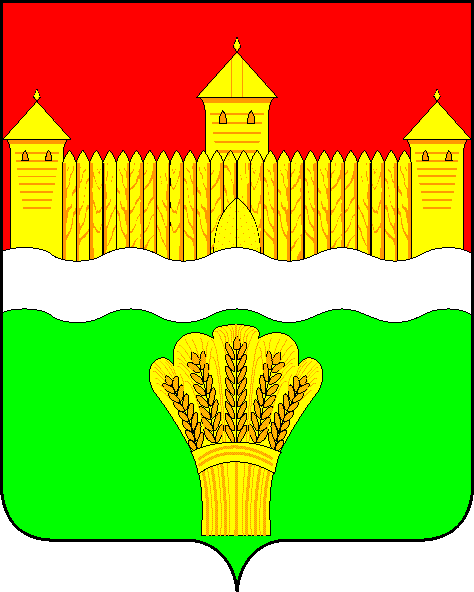 КЕМЕРОВСКАЯ ОБЛАСТЬ - КУЗБАСССОВЕТ НАРОДНЫХ ДЕПУТАТОВКЕМЕРОВСКОГО МУНИЦИПАЛЬНОГО ОКРУГАПЕРВОГО СОЗЫВАСЕССИЯ № 30РЕШЕНИЕот «28» октября 2021 г. № 480г. КемеровоО внесении изменений в решение Совета народных депутатов Кемеровского муниципального округа от 27.02.2020 № 81 «Об утверждении Примерного положения об оплате труда работников муниципальных учреждений физической культуры и спорта Кемеровского муниципального округа»В соответствии с Федеральным законом от 06.10.2003 № 131 – ФЗ «Об общих принципах организации местного самоуправления в Российской Федерации», постановлением Правительства Кемеровской области-Кузбасса    от 12.02.2021 № 72 «О Примерном положении об оплате труда работников государственных учреждений Кемеровской области, подведомственных Министерству физической культуры и спорта Кузбасса», постановлением Правительства Кемеровской области-Кузбасса от 10.08.2021 № 480 «Об утверждении Примерного положения об оплате труда работников государственных учреждений Кемеровской области-Кузбасса, подведомственных Министерству туризма и молодежной политики Кузбасса»,  руководствуясь частью 1 статьи 71 Устава Кемеровского муниципального округа, Совет народных депутатов Кемеровского муниципального округаРЕШИЛ:	1. 	Внести изменения в решение Совета народных депутатов Кемеровского муниципального округа от 27.02.2020 № 81 «Об утверждении Примерного положения об оплате труда работников муниципальных учреждений физической культуры и спорта Кемеровского муниципального округа», изложив Примерное положение об оплате труда работников  муниципальных учреждений физической культуры и спорта Кемеровского муниципального округа в редакции согласно приложению к настоящему решению.	2. 	Признать утратившим силу решение Совета народных депутатов Кемеровского муниципального округа от 29.04.2021 № 377 «О внесении изменений в решение Совета народных депутатов Кемеровского муниципального округа от 27.02.2020 № 81 «Об утверждении Примерного положения об оплате труда работников муниципальных учреждений физической культуры и спорта Кемеровского муниципального округа».	3. 	Опубликовать настоящее решение в газете «Заря» и на официальном сайте Совета народных депутатов Кемеровского муниципального округа в информационно-телекоммуникационной сети «Интернет».	4. Решение вступает в силу со дня его официального опубликования.	5. Контроль за исполнением настоящего решения возложить на Бушмину З.П. - председателя комитета по социальным вопросам.Председатель Совета народных депутатов Кемеровского муниципального округа	      В.В. ХарлановичГлава округа                                                                                       М.В. КоляденкоУТВЕРЖДЕНОрешением Совета народных депутатовКемеровского муниципального округаот «28» октября 2021 г. № 480Примерное положение об оплате труда работников  муниципальных учреждений физической культуры и спорта Кемеровского муниципального округа1. Общие положения1.1. Примерное положение об оплате труда работников муниципальных учреждений физической культуры и спорта Кемеровского муниципального округа (далее - Примерное положение), разработано в целях регулирования оплаты труда работников муниципальных учреждений физической культуры и спорта Кемеровского муниципального округа, подведомственных управлению культуры, спорта и молодежной политики администрации Кемеровского муниципального округа (далее – муниципальные учреждения физической культуры и спорта Кемеровского муниципального округа, учреждения):1) муниципальных учреждений физической культуры и спорта Кемеровского муниципального округа, подведомственных управлению культуры, спорта и молодежной политики администрации Кемеровского муниципального округа (далее – муниципальные учреждения физической культуры и спорта), из них:- муниципальных физкультурно-спортивных организаций Кемеровского муниципального округа - спортивных школ олимпийского резерва (далее - СШОР), спортивных школ (далее - СШ), центров спортивной подготовки (далее - ЦСП), спортивно-тренировочных центров (далее - СТЦ), в том числе по адаптивным видам спорта, юридических лиц, в составе которых имеются структурные подразделения, предметом деятельности которых является реализация программ спортивной подготовки;2) муниципальных физкультурно-спортивных организаций Кемеровского муниципального округа, не являющихся СШОР, СШ, ЦСП, СТЦ.1.2. Настоящее Примерное положение включает в себя порядок и условия оплаты труда работников муниципальных физкультурно-спортивных учреждений физической культуры и спорта Кемеровского муниципального округа, подведомственных управлению культуры, спорта и молодежной политики администрации Кемеровского муниципального округа (далее - работники), условия и размеры выплат компенсационного и стимулирующего характера, а также критерии их установления, условия оплаты труда руководителей учреждений, их заместителей и главных бухгалтеров, включая размеры окладов и порядок их индексации, размеры и условия осуществления выплат компенсационного и стимулирующего характера.1.3. Условия оплаты труда работников включают размеры окладов (должностных окладов), ставок заработной платы, выплат компенсационного и стимулирующего характера.1.4. Условия оплаты труда, включая размер оклада (должностного оклада), ставки заработной платы работника, повышающие коэффициенты к окладам, ставкам заработной платы и иные выплаты стимулирующего характера, выплаты компенсационного характера, являются обязательными для включения в трудовой договор или в дополнительное соглашение между работодателем и работником.1.5. Оплата труда работников, занятых по совместительству, а также работающих на условиях неполного рабочего времени, производится пропорционально отработанному времени либо в зависимости от выполненного объема работ. Определение размеров заработной платы по основной должности, а также по должности, занимаемой по совместительству, производится раздельно по каждой из должностей.1.6 Для выполнения работ, связанных с временным расширением объема оказываемых организацией (учреждением) услуг, организация (учреждение) может привлекать помимо работников, занимающих должности (профессии), предусмотренные штатным расписанием, других работников на условиях срочного трудового договора за счет средств, поступающих от предпринимательской и иной приносящей доход деятельности.1.7. Заработная плата работника учреждения является вознаграждением за труд в зависимости от квалификации работника, сложности, количества, качества и условий выполняемой работы и включает в себя оклад (должностной оклад), ставку заработной платы, компенсационные выплаты (доплаты и надбавки компенсационного характера, в том числе за работу в условиях, отклоняющихся от нормальных, работу в особых климатических условиях и иные выплаты компенсационного характера), стимулирующие выплаты (доплаты и надбавки стимулирующего характера, премии и иные поощрительные и разовые выплаты).Заработная плата работника, полностью отработавшего за этот период норму рабочего времени и выполнившего нормы труда (трудовые обязанности), не может быть ниже минимального размера оплаты труда, установленного федеральным законодательством.В состав заработной платы (части заработной платы), не превышающей МРОТ не включаются следующие выплаты:- районный коэффициент;- за работу в условиях, отклоняющихся от нормальных (при выполнении работ различной квалификации, совмещении профессий (должностей), сверхурочной работе, работе в ночное время, выходные и нерабочие праздничные дни, за работу с вредными и (или) опасными условиями труда и при выполнении работ в других условиях, отклоняющихся от нормальных.Заработная плата работника предельными размерами не ограничивается.1.8. Прочие вопросы, не урегулированные настоящим Примерным положением, решаются учреждением самостоятельно в части, не противоречащей трудовому законодательству Российской Федерации, в соответствии с нормативным правовым актом об оплате труда работников учреждения, утвержденным в установленном порядке.2. Основные условия оплаты труда работников2.1. Заработная плата работников рассчитывается по следующей формуле:    ЗП = (Ор) + ((Ор) x (К2 + К3)) + ((Ор) x (К4)) + КВ + СВ, где:             \_  _/                \/  оклад (должностной оклад),   ставка заработной платы              \________  _________/                               \/    повышенный оклад (должностной оклад),               ставка заработной платы               \______________  _______________/                                            \/                            тарифная часть ЗП               \________________  __________________/                                                \/                            гарантированная часть ЗПпри этом:Ор = (О x К1) х Кс;ЗП - заработная плата работника, рублей;О - минимальный размер оклада по профессиональным квалификационным группам, рублей;Ор - оклад (должностной оклад), ставка заработной платы, рублей;К1 - повышающий коэффициент к окладу (должностному окладу), ставке заработной платы по занимаемой должности;Кс - повышающий коэффициент к окладу (должностному окладу), ставке заработной платы за работу на селе, Кс = 1,25;К2 - повышающий коэффициент к окладу (должностному окладу), ставке заработной платы за специфику учреждения;К3 - повышающий коэффициент к окладу (должностному окладу), ставке заработной платы за ученую степень, почетное звание;К4 - персональный повышающий коэффициент к окладу (должностному окладу), ставке заработной платы;КВ - компенсационные выплаты работнику, рублей;СВ - стимулирующие выплаты работнику, рублей.2.2. Должности и размеры окладов (должностных окладов), ставок заработной платы, а также повышающих коэффициентов по занимаемой должности работников по профессиональным квалификационным группам (далее - ПКГ) применяются:- для работников муниципальных физкультурно-спортивных учреждений Кемеровского муниципального округа - в соответствии с приложением 1 к настоящему Примерному положению;- для работников муниципальных образовательных организаций физической культуры и спорта, созданных в форме учреждений, - в соответствии с приложением 2 к настоящему Примерному положению;- для медицинских работников муниципальных учреждений физической культуры и спорта - в соответствии с приложением 3 к настоящему Примерному положению;- для руководителей, специалистов и служащих муниципальных учреждений физической культуры и спорта - в соответствии с приложением 4 к настоящему Примерному положению;- для руководителей, специалистов сферы культуры, искусства и кинематографии, работающих в муниципальных учреждениях физической культуры и спорта, - в соответствии с приложением 5 к настоящему Примерному положению;- для работников, осуществляющих профессиональную деятельность по профессиям рабочих в муниципальных учреждениях физической культуры и спорта - в соответствии с приложением 6 к настоящему Примерному положению;- для руководителей и служащих молодежных учреждений - в соответствии с приложением 7 к настоящему Примерному положению. 2.3. Размеры окладов (должностных окладов), ставок заработной платы работников, за исключением работников, осуществляющих профессиональную деятельность по профессиям рабочих, определяются путем умножения минимального размера оклада (должностного оклада), ставки заработной платы, установленных для квалификационного уровня должностей по соответствующим ПКГ с учетом уровня профессиональной подготовки, стажа работы и наличия квалификационной категории, на повышающий коэффициент к окладу (должностному окладу), ставке заработной платы по занимаемой должности.Размер оклада (должностного оклада) рабочего определяется путем умножения минимального размера оклада по ПКГ на повышающий коэффициент к окладу по занимаемой должности соответствующего квалификационного уровня ПКГ.2.4. Размер оклада (должностного оклада), ставки заработной платы работника увеличивается на повышающий коэффициент к окладу (должностному окладу), ставке заработной платы за специфику учреждения, на повышающий коэффициент к окладу (должностному окладу), ставке заработной платы за ученую степень, почетное звание.Размеры повышающих коэффициентов к окладу (должностному окладу), ставке заработной платы по занимаемой должности работников приведены в приложениях 1 - 7 к настоящему Примерному положению.2.5. Применение повышающих коэффициентов к окладу (должностному окладу), ставке заработной платы по занимаемой должности, за работу на селе, за специфику учреждения, за квалификационную категорию, ученую степень, почетное звание образует новый оклад (должностной оклад), ставку заработной платы и учитывается при начислении компенсационных и стимулирующих выплат.2.6. Применение повышающих коэффициентов к окладам (должностным окладам), ставкам заработной платы работников по различным основаниям осуществляется путем суммирования и (или) умножения на размер оклада (должностного оклада), ставки заработной платы работника.2.7. Повышающий коэффициент к окладу (должностному окладу), ставке заработной платы за специфику учреждения (специализацию) устанавливается:- тренерам, тренерам-преподавателям, инструкторам-методистам физкультурно-спортивных организаций, включая старших и главных, аналитикам, работающим в СШОР, СДЮСШОР по олимпийским, паралимпийским и сурдлимпийским видам спорта;- тренерам спортивной сборной команды, включая старших и главных, тренерам, тренерам-преподавателям, инструкторам-методистам, включая старших и главных, работающим в ЦСП, СТЦ по олимпийским, паралимпийским и сурдлимпийским видам спорта.Размер коэффициента за специфику учреждения составляет 0,15.2.8. Повышающий коэффициент к окладу (должностному окладу), ставке заработной платы за ученую степень, почетное звание устанавливается:- работникам, имеющим ученую степень доктора наук по профилю учреждения или педагогической деятельности (преподаваемых дисциплин); лицам, в том числе допущенным в установленном порядке к медицинской деятельности, занимающим врачебные должности, в том числе руководителей, имеющим ученую степень доктора медицинских (фармацевтических, биологических, химических) наук; врачам, имеющим почетное звание «Народный врач», - в размере 0,2;- работникам, имеющим ученую степень кандидата наук по профилю учреждения или педагогической деятельности (преподаваемых дисциплин), имеющим почетные звания «Народный учитель», «Заслуженный учитель» и «Заслуженный преподаватель» СССР, Российской Федерации и союзных республик, входивших в состав СССР, - в размере 0,1;- работникам, в том числе допущенным в установленном порядке к медицинской деятельности, занимающим врачебные должности, в том числе руководителей, имеющим ученую степень кандидата медицинских (фармацевтических, биологических, химических) наук, в размере - 0,1;- врачам, имеющим почетное звание «Заслуженный врач», - в размере 0,1;- работникам муниципальных учреждений физической культуры и спорта, имеющим почетные звания: «Заслуженный мастер спорта России», «Заслуженный мастер спорта СССР», «Заслуженный тренер России», «Заслуженный тренер СССР», «Мастер спорта России международного класса», «Гроссмейстер России», «Гроссмейстер СССР», «Заслуженный работник физической культуры РФ» и другие почетные звания СССР, Российской Федерации и союзных республик, входивших в состав СССР, установленные для работников различных отраслей, название которых начинается со слов «Народный», «Заслуженный», при условии соответствия почетного звания профилю учреждения, а педагогических работников учреждения - при соответствии почетного звания профилю педагогической деятельности или преподаваемых дисциплин - в размере 0,1.При наличии у работника двух оснований (наличие почетного звания и ученой степени) применение повышающего коэффициента к окладу (должностному окладу), ставке заработной платы в размере 0,1, 0,2 производится по одному (максимальному) основанию.2.9. Изменение размеров повышающих коэффициентов производится в следующие сроки:- при изменении повышающего коэффициента к окладу (должностному окладу), ставке заработной плате по занимаемой должности - согласно дате приказа учреждения;- при присвоении спортивного разряда, спортивного звания - со дня присвоения спортивного разряда, спортивного звания;- при присвоении почетного звания - со дня присвоения почетного звания;- при присвоении квалификационной категории - согласно дате приказа органа (учреждения), при котором создана аттестационная комиссия;- при присуждении ученой степени - с даты вступления в силу решения о присуждении ученой степени.Решение о присуждении ученой степени доктора наук вступает в силу с даты его принятия президиумом Высшей аттестационной комиссии.Решение о присуждении ученой степени кандидата наук вступает в силу с даты принятия президиумом Высшей аттестационной комиссии решения о выдаче диплома кандидата наук.2.10. Персональный повышающий коэффициент к окладу (должностному окладу), ставке заработной платы устанавливается работнику с учетом уровня его профессиональной подготовленности, сложности, важности выполняемой работы, степени самостоятельности и ответственности при выполнении поставленных задач, стажа работы в учреждении и других факторов.Персональный повышающий коэффициент к окладу (должностному окладу), ставке заработной платы устанавливается на определенный период времени в течение соответствующего календарного года (месяц, квартал, год).Размер персонального повышающего коэффициента к окладу (должностному окладу), ставке заработной платы устанавливается в размере   до 2.Решение об установлении персонального повышающего коэффициента к окладу (должностному окладу), ставке заработной платы и его размерах принимается руководителем учреждения персонально в отношении конкретного работника.Выплаты по персональному повышающему коэффициенту к окладу, ставке заработной платы носят стимулирующий характер и не образуют новый оклад.2.11. Особенности оплаты труда тренеров, тренеров-преподавателей, тренеров-преподавателей по адаптивной физической культуре и спорту, работающих в муниципальных учреждениях физической культуры и спорта.2.11.1. Для определения размеров заработной платы тренеров, тренеров-преподавателей, тренеров-преподавателей по адаптивной физической культуре и спорту руководители муниципальных учреждений физической культуры и спорта ежегодно на начало учебного, либо тренировочного, либо календарного года утверждают тарификационные списки согласно приложению 8 к настоящему Примерному положению.2.11.2. Изменения размеров заработной платы в течение года оформляются приказом руководителя муниципального учреждения физической культуры и спорта и вносятся в тарификационный список.2.11.3. Должностной оклад тренера, тренера-преподавателя, тренера-преподавателя по адаптивной физической культуре и спорту устанавливается в соответствии с приложениями 1, 2 к настоящему Примерному положению. На этапе высшего спортивного мастерства муниципальное учреждение физической культуры и спорта в исключительных случаях по согласованию с управлением культуры, спорта и молодежной политики администрации Кемеровского муниципального округа может устанавливать персональный оклад тренеру, тренеру-преподавателю, тренеру-преподавателю по адаптивной физической культуре и спорту в пределах выделенных данному учреждению ассигнований.2.11.4. Оплата труда тренера, тренера-преподавателя, тренера-преподавателя по адаптивной физической культуре и спорту осуществляется по нормативам оплаты труда за одного занимающегося (обучающегося) на этапах подготовки (спортивной подготовки) и по нормативам оплаты труда за подготовку спортсмена высокого класса с учетом видов спорта, распределенных по группам в следующем порядке:1) к первой группе видов спорта относятся виды спорта, входящие в программу олимпийских, сурдлимпийских, паралимпийских игр, кроме командных игровых видов спорта;2) ко второй группе видов спорта относятся виды спорта, не входящие в программу олимпийских, сурдлимпийских, паралимпийских игр, включенные во Всероссийский реестр видов спорта, кроме командных игровых видов спорта;3) к третьей группе видов спорта относятся все командные игровые виды спорта, включенные во Всероссийский реестр видов спорта.2.11.5. Исчисление заработной платы тренера, тренера-преподавателя, тренера-преподавателя по адаптивной физической культуре и спорту, работающего по совместительству, производится из расчета должностного оклада с учетом повышающих коэффициентов и нагрузки тренера, тренера-преподавателя, тренера-преподавателя по адаптивной физической культуре и спорту, устанавливаемых ежегодно при утверждении тарификационных списков.2.11.6. Нагрузка тренера, тренера-преподавателя, тренера-преподавателя по адаптивной физической культуре и спорту определяется путем суммирования:- произведений (сумм произведений) размеров нормативов оплаты труда за одного занимающегося (обучающегося) на этапах подготовки (спортивной подготовки) на численность занимающихся (обучающихся) в учреждении под руководством тренера, тренера-преподавателя, тренера-преподавателя по адаптивной физической культуре и спорту на соответствующих этапах подготовки (спортивно-оздоровительный, начальной подготовки, тренировочный, совершенствования спортивного мастерства, высшего спортивного мастерства);- произведений (сумм произведений) размеров нормативов оплаты труда за подготовку спортсменов высокого класса на численность занимающихся (обучающихся) в учреждении под руководством тренера, тренера-преподавателя, тренера-преподавателя по адаптивной физической культуре и спорту, показавших спортивный результат на соревнованиях различного уровня.2.11.7. В случае если должностной оклад, умноженный на норматив оплаты труда, меньше установленного тренеру, тренеру-преподавателю, тренеру-преподавателю по адаптивной физической культуре и спорту должностного оклада, к расчету заработной платы принимается должностной оклад, умноженный на рассчитанный норматив оплаты труда. Прочие повышающие коэффициенты, установленные тренеру, тренеру-преподавателю, тренеру-преподавателю по адаптивной физической культуре и спорту исчисляются от данного рассчитанного должностного оклада.2.11.8. Установленная заработная плата выплачивается ежемесячно вне зависимости от числа рабочих дней в разные месяцы года и рассчитывается по следующей формуле:    ЗПтр. = ((Ор) + (Ор) x (К2 + К3)) х Н) + ((Ор) х (К4)) + КВ + СВ, где:                  \_  _/                     \/     оклад (должностной оклад),       ставка заработной платы                   \___________  ___________/                                           \/        повышенный оклад (должностной оклад),                     ставка заработной платы                   \_________________  __________________/                                                       \/                                     тарифная часть ЗП                    \__________________  ____________________/                                                          \/                               гарантированная часть ЗПпри этом:Ор = (О x К1) х Кс;ЗПтр - заработная плата тренера, тренера-преподавателя, тренера-преподавателя по адаптивной физической культуре и спорту, рублей;О - минимальный размер оклада по ПКГ, рублей;Ор - оклад (должностной оклад), ставка заработной платы, рублей;К1 - повышающий коэффициент к окладу (должностному окладу), ставке заработной платы по занимаемой должности;Кс - повышающий коэффициент к окладу (должностному окладу), ставке заработной платы за работу на селе, Кс = 1,25;К2 - повышающий коэффициент к окладу (должностному окладу), ставке заработной платы за специфику учреждения;К3 - повышающий коэффициент к окладу (должностному окладу), ставке заработной платы за ученую степень, почетное звание;К4 - персональный повышающий коэффициент к окладу (должностному окладу), ставке заработной платы;Н - нагрузка тренера, тренера-преподавателя, тренера-преподавателя по адаптивной физической культуре и спорту, процентов;КВ - компенсационные выплаты работнику, рублей;СВ - стимулирующие выплаты работнику, рублей.2.12.  Размер норматива оплаты труда тренера, тренера-преподавателя, тренера-преподавателя по адаптивной физической культуре и спорту за подготовку спортсмена высокого класса, занимающегося (обучающегося) в учреждении,  определяется  согласно  показателям,  приведенным  в таблице 1:Таблица 12.12.1. Размер норматива оплаты труда тренера, тренера-преподавателя, тренера-преподавателя по адаптивной физической культуре и спорту за подготовку спортсмена высокого класса устанавливается по наивысшему статусу официальных спортивных соревнований на основании протоколов или выписки из протоколов спортивных соревнований и действует со дня, когда спортсмен показал результат, в течение двенадцати месяцев, а по международным спортивным соревнованиям - до проведения следующих международных спортивных соревнований данного статуса (за исключением случаев их проведения в том же календарном году, в котором показан спортивный результат).2.12.2. Если в период действия установленного размера норматива оплаты труда тренеру, тренеру-преподавателю, тренеру-преподавателю по адаптивной физической культуре и спорту спортсмен улучшил спортивный результат, размер норматива оплаты труда соответственно увеличивается, устанавливается новое исчисление срока его действия.2.12.3. Если по истечении срока действия установленного размера норматива оплаты труда тренеру, тренеру-преподавателю, тренеру-преподавателю по адаптивной физической культуре и спорту спортсмен не показал указанного в таблице результата, размер норматива оплаты труда тренеру, тренеру-преподавателю, тренеру-преподавателю по адаптивной физической культуре и спорту устанавливается в соответствии с этапом подготовки спортсмена.2.12.4.  Юношеские Олимпийские игры приравниваются к первенству мира в соответствующей возрастной группе. Европейский юношеский олимпийский фестиваль приравнивается к первенству Европы в соответствующей возрастной группе.2.12.5. Европейские игры по видам спорта среди спортсменов без ограничения возраста приравниваются к чемпионату Европы; по видам спорта, проводимых среди спортсменов с верхним ограничением возраста, к первенству Европы.2.12.6. Всемирная универсиада приравнивается к официальным международным спортивным соревнованиям.2.12.7. Соревнования по видам спорта, не включенным в обязательную программу Всемирной универсиады, а также чемпионатов мира среди студентов, приравниваются к всероссийским официальным соревнованиям среди лиц с верхним ограничением возраста в старшей возрастной группе соответствующего вида спорта.2.12.8. Чемпионат мира среди студентов приравнивается к официальным международным спортивным соревнованиям.2.13. Размер норматива оплаты труда тренеров, работающих по программам спортивной подготовки, на этапе начальной подготовки, тренеров-преподавателей, тренеров-преподавателей по адаптивной физической культуре и спорту, работающих по дополнительным общеобразовательным программам в области физической культуры и спорта, на спортивно-оздоровительном этапе и этапе начальной подготовки определяется согласно показателям, приведенным в таблице 2:Таблица 22.14. Размер норматива оплаты труда тренеров, работающих по программам спортивной подготовки, тренеров-преподавателей, тренеров-преподавателей по адаптивной физической культуре и спорту, работающих по дополнительным предпрофессиональным программам, за подготовку одного занимающегося (обучающегося) в учреждении на этапах подготовки: тренировочный, совершенствования спортивного мастерства, высшего спортивного мастерства - определяется согласно показателям, приведенным в таблице 3:Таблица 32.15. Особенности формирования групп и определения объема недельной тренировочной нагрузки занимающихся (обучающихся) с учетом этапов (периодов) подготовки при реализации дополнительных общеобразовательных программ в области физической культуры и спорта, наполняемость групп и определение максимального объема недельной тренировочной нагрузки на каждом этапе спортивной подготовки при реализации программ спортивной подготовки приведены в таблице 4:                                                                                                Таблица 42.15.1. Наполняемость групп и определение максимального объема тренировочной нагрузки на каждом этапе спортивной подготовки для определенного вида спорта осуществляется в соответствии с федеральным стандартом спортивной подготовки по данному виду спорта.2.15.2. Продолжительность одного тренировочного занятия при реализации образовательных программ в области физической культуры и спорта, а также программ спортивной подготовки рассчитывается в академических часах с учетом возрастных особенностей и этапа (периода) подготовки занимающихся и не может превышать:- на спортивно-оздоровительном этапе - 2 часов;- на этапе начальной подготовки - 2 часов;- на тренировочном этапе (этапе спортивной специализации) - 3 часов;- на этапе совершенствования спортивного мастерства - 4 часов;- на этапе высшего спортивного мастерства - 4 часов.При проведении более одного тренировочного занятия в один день суммарная продолжительность занятий не может составлять более 8 академических часов.2.15.3. Допускается проведение тренировочных занятий одновременно с занимающимися (обучающимися) из разных групп:1) по образовательным программам, реализуемым в области физической культуры и спорта;2) по программам спортивной подготовки;3) по дополнительным предпрофессиональным программам в области физической культуры и спорта и программам спортивной подготовки.При этом необходимо соблюдать все перечисленные ниже условия:- разница в уровне подготовки занимающихся (обучающихся) не превышает двух спортивных разрядов и (или) спортивных званий;- не превышена единовременная пропускная способность спортивного сооружения;- не превышен максимальный количественный состав объединенной группы, рассчитываемый в соответствии с тем, что при проведении занятий с занимающимися (обучающимися) из различных групп максимальный количественный состав определяется по группе, имеющей меньший показатель в данной графе. Например:а) при объединении в расписании занятий в одну группу занимающихся на этапе совершенствования спортивного мастерства и на тренировочном этапе максимальный количественный состав не может превышать 10 человек;б) при объединении в расписании в одну группу занимающихся на тренировочном этапе (углубленной специализации) и на этапе начальной подготовки максимальный количественный состав не может превышать 12 человек.2.15.4. В группах спортивно-оздоровительного этапа с целью большего охвата занимающихся максимальный объем тренировочной нагрузки на группу в неделю может быть снижен, но не более чем на 10 процентов от годового объема и не более чем на 2 часа в неделю с возможностью увеличения в каникулярный период, но не более чем на 25 процентов от годового тренировочного объема.2.16. При расчете тренировочных часов на проведение занятий, начиная с групп начальной подготовки, следует предусматривать дополнительное количество часов (в пределах общей нормы часов, предусмотренных на реализацию соответствующей программы) для привлечения кроме основного тренера (тренера-преподавателя) и тренера (тренера-преподавателя) по общей физической подготовке, хореографа и (или) других необходимых специалистов в соответствии с обоснованием и расчетами на основе утвержденной программы спортивной подготовки. Обоснованием для привлечения нескольких специалистов для одновременной работы с группой спортсменов могут служить утвержденные федеральные стандарты спортивной подготовки. При этом оплату труда данных специалистов, работающих одновременно с одной или несколькими группами спортивной подготовки (или индивидуально со спортсменами), рекомендуется осуществлять в порядке, предусмотренном коллективным договором или другим локальным актом организации (учреждения).Для проведения занятий на этапах совершенствования спортивного мастерства и высшего спортивного мастерства кроме основного тренера (тренера-преподавателя) по виду спорта (спортивной дисциплине) допускается привлечение дополнительно второго тренера (иного специалиста) при условии их одновременной работы с лицами, проходящими спортивную подготовку.Под иными специалистами, необходимыми для организации и обеспечения спортивной подготовки (далее - иные специалисты), понимаются работники организации, осуществляющей спортивную подготовку, непосредственно не задействованные в организации, реализации и (или) контроле за реализацией программ спортивной подготовки, но обеспечивающие непрерывный процесс спортивной подготовки (например: административно-управленческий и обслуживающий персонал организации).Для правового, психолого-педагогического, научно-методического и медицинского обеспечения спортивной подготовки лиц, проходящих спортивную подготовку, организация, осуществляющая спортивную подготовку, может привлекать специалистов высших учебных заведений, других образовательных организаций, а также организаций, осуществляющих научную подготовку, на условиях срочного трудового договора или гражданско-правового договора оказания услуг.2.17. При планировании объемов работы тренеров, тренеров-преподавателей и иных специалистов, участвующих в реализации образовательных программ и программ спортивной подготовки, учитывается реализация программы в соответствии с утвержденным распорядительным актом организации (приказом руководителя) годовым планом работы, предусматривающим:1) работу по учебному плану одного педагогического работника или специалиста с группой занимающихся (обучающихся) в течение всего спортивного сезона - при реализации образовательных программ;работу одного тренера, тренера-преподавателя и (или) иного специалиста, необходимого для организации и обеспечения спортивной подготовки, с группой занимающихся в течение всего тренировочного сезона (спортивного сезона) - при реализации программ спортивной подготовки;2) одновременную работу двух и более педагогических работников и (или) иных специалистов с одними и теми же занимающимися (группой), закрепленными одновременно за несколькими специалистами с учетом специфики избранного вида спорта (группы видов спорта) либо в соответствии с федеральными стандартами спортивной подготовки или федеральными государственными требованиями - при реализации образовательных программ;одновременную работу двух и более тренеров, тренеров-преподавателей и (или) иных специалистов с одними и теми же занимающимися (группой), закрепленными распорядительным актом организации (приказом руководителя) одновременно за несколькими специалистами с учетом специфики избранного вида спорта (группы видов спорта) либо в соответствии с федеральными стандартами спортивной подготовки или федеральными государственными требованиями - при реализации программ спортивной подготовки;3) бригадный метод работы (работа по реализации образовательной и (или) программы спортивной подготовки более чем одного педагогического работника и (или) другого специалиста, непосредственно осуществляющих тренировочный процесс по этапам (периодам), с контингентом обучающихся, закрепленным персонально за каждым специалистом) с учетом конкретного объема, сложности и специфики работы - при реализации образовательных программ;бригадный метод работы (работа по реализации образовательной и (или) программы спортивной подготовки более чем одного тренера, тренера-преподавателя и (или) другого специалиста, непосредственно осуществляющих тренировочный процесс по этапам (периодам), с контингентом занимающихся (обучающихся), закрепленным распорядительным актом организации (приказом руководителя) персонально за каждым специалистом) с учетом конкретного объема, сложности и специфики работы - при реализации программ спортивной подготовки.Тарифицирование указанных работников рекомендуется осуществлять с учетом конкретного объема, сложности и специфики работы, с последующим распределением фонда оплаты труда по коэффициенту трудового участия каждого конкретного специалиста (норме отработанных часов) и вклада в выполнение установленных для бригады норм и показателей результативности работы.2.18. Оплата труда совместителей, работающих в муниципальных учреждениях физической культуры и спорта Кемеровского муниципального округа.2.18.1. Оплата труда совместителей, работающих в муниципальных учреждениях физической культуры и спорта Кемеровского муниципального округа, осуществляется на условиях, определенных трудовым договором, заключенным между руководителем учреждения и работником.2.18.2. При установлении совместителям с повременной оплатой труда нормируемых заданий при выполнении установленного объема работ с надлежащим качеством оплата труда производится по конечным результатам за фактически выполненный объем работ.К данной категории работников относятся:- уборщик производственных (служебных) помещений - норма убираемой площади 500 кв. метров;- дворник - норма убираемой площади 500 кв. метров;- ремонтировщик плоскостных спортивных сооружений - норма обслуживаемой площади 2000 кв. метров;- спортсмен, спортсмен-инструктор - достижение конкретного спортивного результата в течение установленного в трудовом договоре срока.2.18.3. Оплата труда лиц, работающих по совместительству, не учтенных в подпункте 2.18.2 настоящего Примерного положения, а также кроме тренеров, тренеров-преподавателей, тренеров-преподавателей по адаптивной физической культуре и спорту, работающих по совместительству, устанавливается в соответствии с установленным по данной должности окладом пропорционально отработанному времени.3. Порядок установлениястимулирующих и компенсационных выплат3.1. В целях поощрения работников за выполненную работу в муниципальном учреждении физической культуры и спорта Кемеровского муниципального округа, подведомственном управлению культуры, спорта и молодежной политики администрации Кемеровского муниципального округа, устанавливаются следующие виды выплат:- выплаты за интенсивность и высокие результаты работы;- выплаты за качество выполняемых работ;- выплаты за выслугу лет;- выплаты молодым специалистам;	- премиальные выплаты по итогам работы;- иные поощрительные и разовые выплаты.3.2. Условием выплат стимулирующего характера является достижение работником определенных количественных и качественных показателей работы.3.3. Размеры и условия осуществления выплат стимулирующего характера устанавливаются в соответствии с положениями об оплате труда работников учреждения, коллективными договорами, соглашениями, локальными нормативными актами в пределах фонда оплаты труда и максимальными размерами для конкретного работника не ограничиваются.3.4. Размеры выплат стимулирующего характера, порядок и условия их применения согласовываются с выборным органом первичной профсоюзной организации (в случае его наличия в учреждении).3.5. Выплаты стимулирующего характера могут устанавливаться как в процентном отношении к окладам (должностным окладам), ставкам заработной платы, так и в абсолютных размерах.3.6. Стимулирующие выплаты начисляются за фактически отработанное время (или пропорционально отработанному времени), в том числе при приеме на работу или увольнении в расчетном периоде.3.7. При увольнении работника стимулирующие выплаты за истекший расчетный период и за отработанное время в текущем расчетном периоде выплачиваются работнику полностью в день увольнения.3.8. На выплаты стимулирующего характера рекомендуется направлять не менее 30 процентов от фонда оплаты труда.3.9. Неиспользованные средства централизованного фонда учреждения, формируемого согласно приложению 10 к настоящему Примерному положению, а также экономия фонда оплаты труда учреждения направляются учреждением на увеличение стимулирующего фонда оплаты труда и распределяются в соответствии с положением о распределении стимулирующего фонда оплаты труда учреждения по согласованию с выборным органом первичной профсоюзной организации (в случае его наличия в учреждении).Кроме того, на формирование указанного фонда направляются средства от предпринимательской и иной приносящей доход деятельности в части оплаты труда.3.10. К выплатам за интенсивность и высокие результаты работы относятся:- выплаты за участие в подготовке спортсмена высокого класса;- выплаты к должностному окладу за наличие почетного знака «За заслуги в развитии физической культуры и спорта», нагрудного знака «Отличник физической культуры и спорта», почетного звания «Почетный работник общего образования Российской Федерации», нагрудного знака по соответствующему профилю учреждения;- специальная выплата тренерам, тренерам-преподавателям, тренерам-преподавателям по адаптивной физической культуре и спорту СДЮСШОР, СШОР, СШ;- прочие выплаты, установленные в локальном акте учреждения.3.10.1. Руководителям, специалистам и служащим муниципальных учреждений физической культуры и спорта за обеспечение высококачественного тренировочного процесса, тренерам, тренерам-преподавателям, тренерам-преподавателям по адаптивной физической культуре и спорту за участие в подготовке спортсмена высокого класса, вошедшего в состав сборной команды России и занявшего 1 - 6 место на соревнованиях, устанавливается выплата за участие в подготовке спортсмена высокого класса.3.10.1.1. Выплата устанавливается указанным работникам при наличии в составе занимающихся (обучающихся) спортсменов высокого класса, зачисленных на этап совершенствования спортивного мастерства или высшего спортивного мастерства по соответствующему виду спорта, показавших высокий спортивный результат в данном учреждении, при условии непосредственного участия этих работников в обеспечении тренировочного процесса при подготовке спортсмена к достижению высокого спортивного результата, включающего в себя:- методическое и организационное обеспечение тренировочных занятий и соревновательной деятельности;- медико-биологическое обеспечение;- обеспечение рационального питания;- транспортное обеспечение;- финансовое и материально-техническое обеспечение.3.10.1.2. Решение об установлении выплаты принимается руководителем муниципального  учреждения физической культуры и спорта в соответствии с нормами действующего трудового законодательства Российской Федерации по согласованию с управлением культуры, спорта и молодежной политики администрации Кемеровского муниципального округа  на основании занятого спортсменом места в соответствии с протоколом соревнований.3.10.1.3. Размер выплаты определяется путем суммирования по учреждению размеров выплат за каждого занимающегося (обучающегося), показавшего высокий спортивный результат.3.10.1.4. Размер выплаты устанавливается по наивысшему статусу официальных спортивных соревнований на основании протоколов или выписки из протоколов спортивных соревнований и действует со дня, когда спортсмен показал результат, в течение двенадцати месяцев, а по международным спортивным соревнованиям - до проведения следующих международных спортивных соревнований данного статуса (за исключением случаев их проведения в том же календарном году, в котором показан спортивный результат).3.10.1.5. Если в период действия выплаты спортсмен улучшил спортивный результат, размер выплаты соответственно увеличивается, устанавливается новое исчисление срока его действия.3.10.1.6. Юношеские Олимпийские игры приравниваются к первенству мира в соответствующей возрастной группе. Европейский юношеский олимпийский фестиваль приравнивается к первенству Европы в соответствующей возрастной группе.Европейские игры по видам спорта среди спортсменов без ограничения возраста приравниваются к чемпионату Европы; по видам спорта, проводимых среди спортсменов с верхним ограничением возраста, - к первенству Европы.Всемирная универсиада приравнивается к официальным международным спортивным соревнованиям.Соревнования по видам спорта, не включенным в обязательную программу Всемирной универсиады, а также чемпионаты мира среди студентов приравниваются к всероссийским официальным соревнованиям среди лиц с верхним ограничением возраста в старшей возрастной группе соответствующего вида спорта.Чемпионат мира среди студентов приравнивается к официальным международным спортивным соревнованиям.3.10.1.7. В случае передачи обучающегося (занимающегося) спортсмена высокого класса из СДЮСШОР (СШОР, СШ) в ЦСП учреждение вправе устанавливать тренеру, тренеру-преподавателю, тренеру-преподавателю по адаптивной физической культуре и спорту, подготовившему указанного спортсмена, выплаты стимулирующего характера сроком до 2 лет по согласованию с управлением культуры, спорта и молодежной политики администрации Кемеровского муниципального округа в пределах выделенных данному учреждению ассигнований.3.10.1.8. Юношеские Олимпийские игры приравниваются к первенству мира в соответствующей возрастной группе. Европейский юношеский олимпийский фестиваль приравнивается к первенству Европы в соответствующей возрастной группе.Европейские игры по видам спорта среди спортсменов без ограничения возраста приравниваются к чемпионату Европы; по видам спорта, проводимых среди спортсменов с верхним ограничением возраста, - к первенству Европы.Всемирная универсиада приравнивается к официальным международным спортивным соревнованиям.Соревнования по видам спорта, не включенным в обязательную программу Всемирной универсиады, а также чемпионаты мира среди студентов приравниваются к всероссийским официальным соревнованиям среди лиц с верхним ограничением возраста в старшей возрастной группе соответствующего вида спорта.Чемпионат мира среди студентов приравнивается к официальным международным спортивным соревнованиям.3.10.2. Выплаты к должностному окладу в размере 20 процентов устанавливаются работникам муниципальных учреждений физической культуры и спорта Кемеровского муниципального округа по профилю учреждения за наличие: почетного знака «За заслуги в развитии физической культуры и спорта», нагрудного знака «Отличник физической культуры и спорта», почетного звания «Почетный работник общего образования Российской Федерации», знака «Отличник народного образования».При наличии у работника двух оснований (наличие 2 и более почетных знаков/званий) выплата к должностному окладу производится по одному основанию со дня его присвоения.3.10.3. Специальная выплата назначается тренеру, тренеру-преподавателю, тренеру-преподавателю по адаптивной физической культуре и спорту СДЮСШОР (СШОР), СШ по основному месту работы.Размер выплаты составляет 1150 (одна тысяча сто пятьдесят) рублей в месяц с учетом районного коэффициента.Выплата назначается приказом руководителя учреждения.Выплата назначается при соблюдении следующих условий:1) отсутствие жалоб со стороны родителей (законных представителей);2) отсутствие несчастных случаев и травм у занимающихся (обучающихся);3) отсутствие фактов нарушения прав и законных интересов занимающихся (обучающихся).В случае выявления нарушений по одному или нескольким указанным условиям выплаты работнику прекращаются на основании приказа руководителя учреждения. Приказ должен содержать мотивированное обоснование причин прекращения выплаты.При выполнении тренером, тренером-преподавателем, тренером-преподавателем по адаптивной физической культуре и спорту должностных обязанностей при нагрузке менее 100 процентов размер выплаты устанавливается пропорционально нагрузке.При выполнении тренером, тренером-преподавателем, тренером-преподавателем по адаптивной физической культуре и спорту должностных обязанностей при нагрузке более 100 процентов размер выплаты не увеличивается.Работникам, находящимся в отпусках по беременности и родам, по уходу за ребенком, выплата не назначается.Выплата осуществляется пропорционально фактически отработанному времени в календарном месяце одновременно с выплатой заработной платы.3.11. Работникам муниципальных учреждений физической культуры и спорта Кемеровского муниципального округа дифференцированно в зависимости от общего стажа работы, дающего право на получение ежемесячной выплаты в процентах к должностному окладу за выслугу лет (далее - выплата за выслугу лет), устанавливается выплата за выслугу лет в следующих размерах:3.11.1. В общий стаж работы, дающий право на получение выплаты за выслугу лет, включается:а) время работы в органах государственной и муниципальной власти и управления; в учреждениях физической культуры и спорта, учреждениях дополнительного образования спортивной направленности, включая спортивные школы в сфере образования;б) время работы на выборных должностях на постоянной основе в органах государственной и муниципальной власти;в) время военной службы граждан, если в течение года после увольнения с этой службы они поступили на работу в учреждения физической культуры и спорта Кемеровского муниципального округа;г) время обучения работников физической культуры и спорта в учебных заведениях, осуществляющих переподготовку, повышение квалификации кадров, если они работали в этих учреждениях до поступления на учебу;д) время работы в качестве освобожденных работников профсоюзных организаций в учреждениях физической культуры и спорта;е) время отпуска по уходу за ребенком до достижения им возраста трех лет - работникам, состоявшим в трудовых отношениях с учреждениями физической культуры и спорта.3.11.2. Выплата за выслугу лет начисляется исходя из должностного оклада с учетом повышающих коэффициентов и выплачивается одновременно с заработной платой.3.11.3. В случае если работник не полностью отработал месяц, выплата за выслугу лет начисляется пропорционально отработанному времени.3.11.4. В случае если должностной оклад, умноженный на норматив оплаты труда, меньше установленного тренеру, тренеру-преподавателю, тренеру-преподавателю по адаптивной физической культуре и спорту должностного оклада, выплата за выслугу исчисляется от должностного оклада, рассчитанного от установленного тренеру, тренеру-преподавателю, тренеру-преподавателю по адаптивной физической культуре и спорту должностного оклада, умноженного на данный норматив оплаты труда.3.11.5. В случае если должностной оклад, умноженный на норматив оплаты труда, больше установленного тренеру, тренеру-преподавателю, тренеру-преподавателю по адаптивной физической культуре и спорту должностного оклада, выплата за выслугу лет начисляется на установленный тренеру, тренеру-преподавателю, тренеру-преподавателю по адаптивной физической культуре и спорту должностной оклад.3.11.6. При совмещении профессий и исполнении обязанностей временно отсутствующего работника выплата за выслугу лет начисляется по основной работе.3.11.7. Выплата за выслугу лет учитывается во всех случаях исчисления среднего заработка.3.11.8. Выплата за выслугу лет с районным коэффициентом выплачивается с момента возникновения права на назначение или изменение размера этой выплаты.3.11.9. Если у работника право на назначение или изменение размера выплаты за выслугу лет наступило в период его пребывания в ежегодном оплачиваемом отпуске (далее - отпуск), а также в период его временной нетрудоспособности, новая выплата начисляется после окончания отпуска, временной нетрудоспособности.3.11.10. В том случае, если у работника право на назначение или изменение размера выплаты за выслугу лет наступило в период исполнения государственных обязанностей, при переподготовке или повышении квалификации с отрывом от работы в учебном учреждении, где за слушателем сохраняется средняя заработная плата, и в других аналогичных случаях, при которых за работником сохраняется средний заработок, ему устанавливается указанная выплата с момента наступления этого права и производится соответствующий перерасчет среднего заработка.3.11.11. Назначение выплаты за выслугу лет производится на основании приказа руководителя муниципального учреждения физкультуры и спорта Кемеровского муниципального округа, принятого на основании протокола комиссии по установлению трудового стажа.3.11.12. При увольнении работника выплата за выслугу лет начисляется пропорционально отработанному времени и ее выплата производится при окончательном расчете.3.11.13. Стаж работы для выплаты за выслугу лет определяется комиссией по установлению трудового стажа, утверждаемой приказом руководителя муниципального учреждения физкультуры и спорта Кемеровского муниципального округа.Документами для определения общего стажа работы, дающего право на получение ежемесячных выплат за выслугу лет, являются трудовая книжка и иные документы, предусмотренные действующим законодательством Российской Федерации.3.12. Выплата молодым специалистам устанавливается и выплачивается по основному месту работы.3.12.1. Статус молодого специалиста в муниципального учреждения физкультуры и спорта Кемеровского муниципального округа, подведомственных управлению культуры, спорта и молодежной политики администрации Кемеровского муниципального округа (далее - организация), определяется как совокупность прав и обязанностей, возникающих у выпускника образовательной организации со дня заключения трудового договора с работодателем.Под молодым специалистом понимается сотрудник в возрасте до 35 лет, получивший среднее профессиональное или высшее профессиональное образование при первичном трудоустройстве по специальности в организацию в течение года после окончания учебного заведения. Статус однократно действителен в течение 4 лет с момента заключения с сотрудником трудового договора.В случае перевода из одной организации (муниципального учреждения физической культуры и спорта Кемеровского муниципального округа) в другую (муниципальное учреждение физической культуры и спорта Кемеровского муниципального округа) статус за молодым специалистом сохраняется, и срок его действия не прерывается.3.12.2. Статус молодого специалиста однократно продлевается (на период действия причины продления, но не более чем на 4 года, и до возраста, не превышающего полных 35 лет) в случае:1) призыва на военную службу;2) направления на стажировку или обучение с отрывом от производства по основному месту работы;3) направления в очную аспирантуру для подготовки и защиты кандидатской диссертации на срок не более 4 лет;4) длительного, более 3 месяцев, нахождения на больничном листе, в том числе по причине беременности и родов;5) предоставления отпуска по уходу за ребенком до достижения им возраста трех лет.3.12.3. Статус молодого специалиста до истечения срока его действия утрачивается в случае:1) расторжения трудового договора по инициативе молодого специалиста;2) расторжения трудового договора по инициативе работодателя по основаниям, предусмотренным трудовым законодательством Российской Федерации, в частности пунктами 5 - 8, 11, 14 части первой статьи 81 Трудового кодекса Российской Федерации.3.12.4. Для лиц, окончивших имеющие государственную аккредитацию организации профессионального образования и образовательные организации высшего образования и впервые поступающих на работу по полученной специальности в течение одного года со дня окончания образовательной организации, в соответствии со статьей 70 Трудового кодекса Российской Федерации испытание при приеме на работу не устанавливается.3.12.5. Выплата молодым специалистам устанавливается в размере:850 рублей - при стаже работы до одного года;640 рублей - при стаже работы от одного года до двух лет;420 рублей - при стаже работы от двух до трех лет;1060 рублей - при стаже работы до трех лет и при наличии диплома с отличием.3.12.6. Выплата молодым специалистам осуществляется ежемесячно.3.12.7. При стаже работы свыше четырех лет выплата молодым специалистам не производится.3.13. В целях поощрения работников за выполненную работу в учреждении могут устанавливаться премиальные выплаты по итогам работы, а также иные поощрительные и разовые выплаты.При определении размеров выплат стимулирующего характера необходимо учитывать:1) успешное и добросовестное исполнение работником своих обязанностей в соответствующем периоде;2) инициативу, творчество и применение в работе современных форм и методов организации труда;3) выполнение порученной работы, связанной с обеспечением рабочего процесса или уставной деятельности учреждения;4) участие в выполнении особо важных работ и мероприятий.Премии за выполнение особо важных и срочных работ рекомендуется выплачивать работникам единовременно по итогам выполнения особо важных и срочных работ с целью поощрения работников за оперативность и качественный результат труда.3.14. Кроме того, к иным поощрительным выплатам могут относиться выплаты:1) за участие в реализации Всероссийского физкультурно-спортивного комплекса "Готов к труду и обороне";2) за сохранность контингента, сохранение здоровья лиц, проходящих спортивную подготовку;3) за квалификационные категории специалистов в области физической культуры и спорта;4) тренеру при трудоустройстве в физкультурно-спортивную организацию, где он проходил спортивную подготовку в качестве спортсмена на этапах спортивной подготовки.Размер указанных выплат, их периодичность и т.д. устанавливаются учреждением самостоятельно в соответствии с трудовым законодательством.3.15. Из стимулирующей части фонда оплаты труда работникам, а также экономии фонда оплаты труда муниципального учреждения физической культуры и спорта Кемеровского муниципального округа работнику может быть оказана разовая материальная помощь.3.15.1. Независимо от стажа работы работника в муниципальном учреждении физической культуры и спорта Кемеровского муниципального округа материальная помощь может быть установлена по следующим основаниям:3.15.1.1. Работнику в связи со стихийным бедствием или другим чрезвычайным обстоятельством.3.15.1.2. Членам семьи умершего работника.3.15.1.3. Работнику, пострадавшему от террористических актов на территории Российской Федерации.3.15.1.4. Работнику (родителям, усыновителям, опекунам) при рождении (усыновлении, (удочерении) ребенка, выплачиваемой в течение первого года после рождения (усыновления, удочерения).3.15.1.5. Работнику на лечение и медицинское обслуживание, а также на лечение и медицинское обслуживание его супруга, родителей, детей (в том числе усыновленных), подопечных (в возрасте до 18 лет).3.15.1.6. По иным обстоятельствам в соответствии с законодательством Российской Федерации.3.15.2.  Материальная помощь выплачивается на основании письменного заявления работника, а в случае, установленном пунктом 3.15.1.2 настоящего Примерного положения - по письменному заявлению близкого родственника работника, с указанием причин для выплаты материальной помощи и приложением документов, их подтверждающих.3.15.2.1. При выплате материальной помощи в связи со смертью работника необходимо приложить к заявлению свидетельство о смерти и документ, подтверждающий родство.3.15.3. Материальная помощь по одному из случаев, указанных в пунктах 3.15.1.1 – 3.15.1.6 настоящего Примерного положения, оказывается однократно.3.15.4. Выплата материальной помощи производится на основании приказа руководителя  муниципального учреждения физической культуры и спорта Кемеровского муниципального округа по согласованию с выборным органом первичной профсоюзной организации (в случае его наличия в муниципальном учреждении физической культуры и спорта Кемеровского муниципального округа).3.16. К выплатам компенсационного характера относятся:- выплаты работникам, занятым на работах с вредными и (или) опасными условиями труда;- выплаты за работу в местностях с особыми климатическими условиями (районный коэффициент);- выплаты за работу в условиях, отклоняющихся от нормальных (при выполнении работ различной квалификации, разъездном характере работы, совмещении профессий (должностей), расширении зон обслуживания, исполнении обязанностей временно отсутствующего работника без освобождения от работы, определенной трудовым договором, в выходные и нерабочие праздничные дни, сверхурочной работе, работе в ночное время и при выполнении работ в других условиях, отклоняющихся от нормальных);- выплаты за дополнительные виды работ, не входящие в должностные обязанности работников, но непосредственно связанные с их выполнением;- иные выплаты и надбавки компенсационного характера.3.17. Выплаты компенсационного характера устанавливаются к окладам (должностным окладам), ставкам заработной платы работников в процентах к окладам (должностным окладам), ставкам заработной платы или в абсолютных размерах в пределах средств фонда оплаты труда.3.18. Размеры выплат компенсационного характера не могут быть ниже предусмотренных трудовым законодательством и иными нормативными правовыми актами, содержащими нормы трудового права.3.19. Выплаты компенсационного характера, размеры и условия их установления определяются коллективными договорами, соглашениями, локальными нормативными актами в соответствии с трудовым законодательством и иными нормативными правовыми актами, содержащими нормы трудового права, положениями об оплате труда работников учреждения и конкретизируются в трудовых договорах работников.3.19.1. Оплата труда работников, занятых на работах с вредными и (или) опасными условиями труда, устанавливается не ниже размеров, установленных трудовым законодательством и иными нормативными правовыми актами, содержащими нормы трудового права.В случае обеспечения на рабочих местах безопасных условий труда, подтвержденных результатами специальной оценки условий труда (аттестации рабочих мест по условиям труда) или заключением государственной экспертизы условий труда, выплаты работникам не производятся.3.19.2. Районный коэффициент к заработной плате работников учреждений физической культуры и спорта Кемеровского муниципального округа устанавливается в размере 30 процентов от заработной платы работника, подлежащей начислению в соответствующем месяце с учетом всех установленных выплат.3.19.3. Выплаты за работу в условиях, отклоняющихся от нормальных (совмещение профессий (должностей), расширение зоны обслуживания, сверхурочная работа, работа в ночное время, в выходные и нерабочие праздничные дни и выполнение работ в других условиях, отклоняющихся от нормальных), в соответствии со статьями 149, 150, 151, 152, 153, 154 Трудового кодекса Российской Федерации производятся в следующих размерах:1) за совмещение профессий (должностей), расширение зоны обслуживания работнику устанавливается доплата. Размер доплаты и срок, на который она устанавливается, определяются по соглашению сторон в трудовом договоре с учетом содержания и (или) объема выполняемой дополнительной работы, расширением зоны обслуживания;2) оплата за сверхурочную работу производится в полуторном размере оклада (должностного оклада), ставки заработной платы за первые два часа работы, а за последующие часы - в двойном размере. По желанию работника сверхурочная работа вместо повышенной оплаты может компенсироваться предоставлением дополнительного времени отдыха, но не менее времени, отработанного сверхурочно;3) оплата труда за работу в ночное время (с 22 часов до 6 часов) составляет 40 процентов части оклада (должностного оклада, ставки заработной платы). Размер доплаты за час работы определяется путем деления оклада (должностного оклада), ставки заработной платы на среднемесячное количество рабочих часов в соответствующем календарном году в зависимости от установленной работнику продолжительности рабочей недели;4) оплата труда в выходные или нерабочие праздничные дни производится работникам в размере не менее одинарной дневной или часовой ставки заработной платы (части оклада (должностного оклада) за день или час работы) сверх оклада (должностного оклада), если работа в выходной или нерабочий праздничный день производилась в пределах месячной нормы рабочего времени, и в размере не менее двойной дневной или часовой ставки (части оклада (должностного оклада) за день или час работы) сверх оклада (должностного оклада), если работа производилась сверх месячной нормы рабочего времени. Конкретные размеры оплаты труда за работу в выходной или нерабочий праздничный день устанавливаются коллективным договором, локальным нормативным актом, трудовым договором. По желанию работника, работавшего в выходной или нерабочий праздничный день, ему может быть предоставлен другой день отдыха. В этом случае работа в выходной или нерабочий праздничный день оплачивается в одинарном размере, а день отдыха оплате не подлежит;5) доплата за увеличение объема работы или исполнение обязанностей временно отсутствующего работника без освобождения от работы, определенной трудовым договором, устанавливается в случае увеличения установленного работнику объема работы или возложения на него обязанностей временно отсутствующего работника без освобождения от работы, определенной трудовым договором. Размер доплаты и срок, на который она устанавливается, определяется по соглашению сторон трудовым договором с учетом содержания и (или) объема дополнительной работы.4. Условия оплаты труда руководителя и его заместителей,главного бухгалтера4.1. Заработная плата руководителей учреждений, их заместителей и главных бухгалтеров учреждений состоит из должностного оклада, выплат компенсационного и стимулирующего характера.Размер должностного оклада руководителя учреждения устанавливается управлением культуры, спорта и молодежной политики администрации Кемеровского муниципального округа в трудовом договоре в зависимости от сложности труда, в том числе с учетом масштаба управления и особенностей деятельности и значимости учреждения.Должностные оклады заместителей руководителей учреждений и главных бухгалтеров учреждений устанавливаются на 10 - 30 процентов ниже должностных окладов руководителей этих учреждений.4.2. Руководителям учреждений, заместителям руководителя, главному бухгалтеру учреждения выплачиваются компенсационные, стимулирующие выплаты, предусмотренные разделом 3 настоящего Примерного положения.Положение о порядке и размерах компенсационных и стимулирующих выплат руководителям учреждений утверждается управлением культуры, спорта и молодежной политики администрации Кемеровского муниципального округа.Порядок и размеры компенсационных и стимулирующих выплат заместителям руководителя и главным бухгалтерам предусматриваются положением об оплате труда учреждения или положением о стимулировании работников учреждения.4.3. Выплаты компенсационного характера устанавливаются для руководителей учреждений, их заместителей и главных бухгалтеров учреждений в процентах к должностным окладам или в абсолютных размерах.4.4. Премиальные выплаты руководителю учреждения устанавливаются управлением культуры, спорта и молодежной политики администрации Кемеровского муниципального округа с учетом результатов деятельности учреждения в соответствии с показателями и критериями оценки эффективности работы учреждения за счет централизованного фонда - не более 3 процентов от фонда оплаты труда учреждения.4.5. Размер централизованного фонда учреждения определяется по формуле:ФОТ ц = ФОТ у x 3%, где:ФОТ ц - централизованный фонд учреждения;ФОТ у - фонд оплаты труда учреждения;3% - централизуемая доля ФОТ.За счет средств централизованного фонда устанавливаются премиальные выплаты руководителю учреждения.4.6. Порядок премирования и размеры премирования руководителя учреждения устанавливаются управлением культуры, спорта и молодежной политики администрации Кемеровского муниципального округа с учетом результатов деятельности учреждения в соответствии с показателями и критериями оценки эффективности работы учреждения, достижения установленных учреждению ежегодных значений показателей соотношения средней заработной платы отдельных категорий работников учреждения к среднемесячной заработной плате в Кемеровской области, Примерного положения о распределении централизованного фонда стимулирования руководителей муниципальных учреждений физической культуры и спорта Кемеровского муниципального округа, согласно приложению 10 к настоящему Примерному положению.4.7. Экономия централизованного фонда учреждения остается в распоряжении учреждения и используется на выплаты стимулирующего характера работникам учреждения.4.8. Предельный уровень соотношения среднемесячной заработной платы руководителей, их заместителей, главных бухгалтеров, формируемой за счет всех источников финансового обеспечения и рассчитываемой за календарный год, и среднемесячной заработной платы работников данного учреждения (без учета заработной платы соответствующего руководителя, его заместителей, главного бухгалтера) определяется в кратности от 1 до 5.5. Индивидуальные условия оплаты труда отдельных работников5.1. По решению руководителя муниципального учреждения физической культуры и спорта на срок до одного года работникам, занимающим должности: тренера спортивных сборных команд, тренера, тренера-преподавателя, тренера-преподавателя по адаптивной физической культуре и спорту, инструктора-методиста физкультурно-спортивной организации, спортсмена, спортсмена-инструктора, инструктора-методиста, имеющим большой опыт профессиональной работы, высокое профессиональное мастерство, высокие спортивные результаты, могут быть установлены индивидуальные условия оплаты труда.Также индивидуальные условия оплаты труда могут быть установлены работникам, принимаемым на работу на срок до одного года для выполнения административных функций или проведения хозяйственных работ, если оплата по соответствующей должности не предусмотрена положением об оплате труда работников учреждения.5.2. Индивидуальные условия оплаты труда (размер оклада, выплаты компенсационного и стимулирующего характера, а также условия их применения) определяются по соглашению сторон трудового договора.5.3. Индивидуальные условия оплаты труда отдельных работников не должны быть хуже, чем условия оплаты работников по занимаемой ими должности (профессии рабочих), предусмотренные настоящим Примерным положением.6. Заключительные положения6.1. Штатное расписание учреждения утверждается руководителем муниципального учреждения физической культуры и спорта Кемеровского муниципального округа в пределах выделенных средств на оплату труда и включает в себя все должности руководителей, специалистов и служащих (профессии рабочих) данного учреждения.Для выполнения работ, связанных с временным расширением объема оказываемых учреждением услуг, учреждение вправе осуществлять привлечение, помимо работников, занимающих должности (профессии), предусмотренные штатным расписанием, других работников на условиях срочного трудового договора.6.2. Учреждение вправе самостоятельно определять порядок расходования фонда оплаты труда за счет всех имеющихся источников в соответствии с утвержденным положением об оплате труда работников.6.3. Лица, не имеющие специальной подготовки или стажа работы, но обладающие достаточным практическим опытом и выполняющие качественно и в полном объеме возложенные на них должностные обязанности, по рекомендации аттестационных комиссий тарифицируются так же, как и лица, имеющие специальную подготовку и стаж работы.6.4. Увеличение (индексация) окладов (должностных окладов), ставок заработной платы производится путем внесения изменений в настоящее Примерное положение или издания отдельного нормативного правового акта Совета народных депутатов Кемеровского муниципального округа.ПРИЛОЖЕНИЕ 1к Примерному положениюоб оплате труда работниковмуниципальных  учреждений физической  культуры и спорта Кемеровского муниципального округаРекомендуемые размеры окладов (должностных окладов), ставок заработной платы с учетом повышающих коэффициентов работников учреждений физической культуры и спорта Кемеровского муниципального округаПРИЛОЖЕНИЕ 2к Примерному положениюоб оплате труда работниковмуниципальных  учреждений физической  культуры и спорта Кемеровского муниципального округаРекомендуемые размеры окладов (должностных окладов), ставок заработной платы с учетом коэффициентов работников образовательных организаций физической культуры и спорта, созданных в форме учрежденийПримечание: Муниципальное физкультурно-спортивное учреждение Кемеровского муниципального округа вправе вводить в штатное расписание должности,  предусмотренные настоящей таблицей, при наличии лицензии на осуществление образовательной деятельности.ПРИЛОЖЕНИЕ 3к Примерному положениюоб оплате труда работниковмуниципальных  учреждений физической  культуры и спорта Кемеровского муниципального округаРекомендуемые размеры окладов (должностных окладов), ставок заработной платы с учетом повышающих коэффициентов медицинских работников муниципальных учреждений физической культуры и спортаПримечание. При установлении должностного оклада медицинских работников муниципальных учреждений физической культуры и спорта принимается квалификационная категория согласно приказу органа (учреждения) здравоохранения, при котором создана аттестационная комиссия по присвоению квалификационных категорий медицинским работникам.ПРИЛОЖЕНИЕ 4к Примерному положениюоб оплате труда работниковмуниципальных  учреждений физической  культуры и спорта Кемеровского муниципального округаРекомендуемые размеры окладов (должностных окладов), ставок заработной платы с учетом повышающих коэффициентов руководителей, специалистов и служащих муниципальных учреждений физической культуры и спорта<*> К основным отделам относятся подразделения, определяющие техническую и экономическую политику организации.<**> За исключением случаев, когда должность с наименованием «главный» является составной частью должности руководителя или заместителя руководителя организации либо исполнение функций по должности специалиста с наименованием «главный» возлагается на руководителя или заместителя руководителя организации.ПРИЛОЖЕНИЕ 5к Примерному положениюоб оплате труда работниковмуниципальных  учреждений физической  культуры и спорта Кемеровского муниципального округаРекомендуемые размеры окладов (должностных окладов), ставок заработной платы с учетом повышающих коэффициентов руководителей, специалистов сферы культуры, искусства и кинематографии, работающих в муниципальных учреждениях физической культуры и спорта ПРИЛОЖЕНИЕ 6к Примерному положениюоб оплате труда работниковмуниципальных  учреждений физической  культуры и спорта Кемеровского муниципального округаРекомендуемые размеры окладов (должностных окладов), ставок заработной платы с учетом повышающих коэффициентов работников, осуществляющих профессиональную деятельность по профессиям рабочих в муниципальных учреждениях физической культуры и спорта 1. Другим рабочим, не предусмотренным настоящим перечнем, оплата труда в соответствии с 4 квалификационным уровнем профессиональной квалификационной группы «Общеотраслевые профессии рабочих второго уровня» может устанавливаться при условии выполнения ими качественно и в полном объеме работ по трем и более профессиям (специальностям), если по одной из них они имеют разряд работ не ниже 6.2. В муниципальных учреждениях физической культуры и спорта Кемеровского муниципального округа могут применяться перечни высококвалифицированных рабочих, занятых на важных и ответственных работах, оплата труда которых устанавливается в соответствии с 4 квалификационным уровнем профессиональной квалификационной группы «Общеотраслевые профессии рабочих второго уровня», утвержденные в других отраслях, при условии выполнения соответствующих видов работ.3. Водителям 1 класса, предусмотренным в 4 квалификационном уровне, выплата за классность учтена в размере оклада (должностного оклада), ставки заработной платы.4. Вопрос о целесообразности оплаты труда высококвалифицированных рабочих в соответствии с настоящим перечнем в каждом конкретном случае решается муниципальным учреждением физической культуры и спорта Кемеровского муниципального округа.5. Оплата труда рабочих в соответствии с 4 квалификационным уровнем профессиональной квалификационной группы «Общеотраслевые профессии рабочих второго уровня» устанавливается муниципальным учреждением физической культуры и спорта Кемеровского муниципального округа строго в индивидуальном порядке с учетом квалификации, объема и качества выполняемых работ в пределах средств, направляемых на оплату труда. Указанная оплата может носить как постоянный, так и временный характер.ПРИЛОЖЕНИЕ 7к Примерному положениюоб оплате труда работниковмуниципальных  учреждений физической  культуры и спорта Кемеровского муниципального округаРекомендуемые размеры окладов (должностных окладов), ставок заработной платы с учетом повышающих коэффициентов руководителей и служащих молодежных учреждений ПРИЛОЖЕНИЕ 8к Примерному положениюоб оплате труда работниковмуниципальных  учреждений физической  культуры и спорта Кемеровского муниципального округаТАРИФИКАЦИОННЫЙ СПИСОК_______________________________________________________(наименование спортивной школы)1. Нагрузка определяется в соответствии с приложением к тарификационному списку.2. Графы 11, 12 учреждение формирует самостоятельно, исходя из утвержденного в учреждении положения об оплате труда работников учреждения.Подписи:Руководитель учреждения _______________________________Главный бухгалтер _____________________________________Ответственный за составлениетарификационного списка _______________________________ПРИЛОЖЕНИЕ к тарификационному списку_______________________________(наименование спортивной школы)Расчет нагрузки тренеров, тренеров-преподавателей,в том числе по адаптивным видам спортаПРИЛОЖЕНИЕ 9к Примерному положениюоб оплате труда работниковмуниципальных  учреждений физической  культуры и спорта Кемеровского муниципального округаПоказатели и порядок отнесения муниципальных учреждений физической культуры и спорта Кемеровского муниципального округа к группам по оплате труда руководителей1. Критериями для определения оплаты труда руководителей муниципальных учреждений физической культуры и спорта Кемеровского муниципального округа являются группы по оплате труда руководителей, определяемые на основе объемных показателей.2. К объемным показателям деятельности муниципальных учреждений физической культуры и спорта Кемеровского муниципального округа, относятся показатели, характеризующие масштаб руководства учреждением: численность работников учреждения, количество занимающихся (обучающихся), сменность работы учреждения, превышение плановой (проектной) наполняемости и другие показатели, значительно усложняющие работу по руководству учреждением.3. Объем деятельности каждого муниципального учреждения физической культуры и спорта Кемеровского муниципального округа при определении группы по оплате труда руководителей оценивается в баллах по показателям, приведенным в таблице 1:Таблица 14. Муниципальные учреждения физической культуры и спорта Кемеровского муниципального округа, относятся к I, II, III или IV группам по оплате труда руководителей по сумме баллов, определенных на основе указанных выше показателей деятельности, в соответствии с  таблицей 2:Таблица 25. Порядок отнесения муниципальных учреждений физической культуры и спорта Кемеровского муниципального округа к группам по оплате труда руководителей.5.1. Группа по оплате труда руководителей определяется не чаще одного раза в год управлением культуры, спорта и молодежной политики администрации Кемеровского муниципального округа на основании соответствующих документов, подтверждающих наличие объемов работы учреждения.Группа по оплате труда руководителей для вновь открываемых муниципальных  учреждений физической культуры и спорта Кемеровского муниципального округа устанавливается исходя из плановых (проектных) показателей, но не более чем на 2 года.5.2. Конкретное количество баллов, предусмотренных по показателям с приставкой «до», определяется управлением культуры, спорта и молодежной политики администрации Кемеровского муниципального округа.5.3. При установлении группы по оплате труда руководителей контингент обучающихся (занимающихся) в муниципальном учреждении физической культуры и спорта Кемеровского муниципального округа определяется по списочному составу постоянно обучающихся (занимающихся) на 1 января года, следующего за отчетным; в оздоровительных лагерях всех видов и наименований - по количеству принятых на отдых и оздоровление в смену (заезд).5.4. Муниципальные учреждения физической культуры и спорта Кемеровского муниципального округа, добившиеся высоких и стабильных спортивных результатов, относятся на одну группу выше по сравнению с группой, определенной по настоящим показателям.ПРИЛОЖЕНИЕ 10к Примерному положениюоб оплате труда работниковмуниципальных  учреждений физической  культуры и спорта Кемеровского муниципального округаПримерное положениео распределении централизованного фонда стимулирования руководителей муниципальных учреждений физической культуры и спорта Кемеровского муниципального округа1. Общие положения1.1. Настоящее Примерное положение разработано в целях усиления материальной заинтересованности руководителей муниципальных учреждений физической культуры и спорта Кемеровского муниципального округа в повышении качества работы, развитии творческой активности и инициативы при выполнении поставленных задач, успешного и добросовестного исполнения должностных обязанностей.1.2. Премирование руководителя учреждения производится из средств централизованного фонда стимулирования, сформированного управлением культуры, спорта и молодежной политики администрации Кемеровского муниципального округа.1.3. Размер централизованного фонда руководителя учреждения определяется в пределах (не более 3 процентов) определяется управлением культуры, спорта и молодежной политики администрации Кемеровского муниципального округа ежегодно.При определении процентов централизации могут учитываться размеры фондов оплаты труда учреждения, планируемые суммы на премирование руководителя учреждения с учетом результатов деятельности учреждения, объемов работ, их сложности и социальной значимости, достижения установленных целевых показателей деятельности учреждения.1.4. Централизованный фонд указывается в штатном расписании учреждения отдельной строкой.1.5. Неиспользованные средства централизованного фонда руководителя учреждения направляются на выплаты стимулирующего характера работникам данного учреждения.2. Порядок установления стимулирующих выплатруководителям учреждений2.1. Руководители учреждений премируются по итогам работы по результатам выполнения их должностных обязанностей.Периодичность премиальных выплат по итогам работы, целевые показатели деятельности муниципальных учреждений физической культуры и спорта Кемеровского муниципального округа - показатели стимулирования руководителей учреждений, критерии оценки деятельности руководителя учреждения устанавливаются положением о распределении централизованного фонда, утвержденным управлением культуры, спорта и молодежной политики администрации Кемеровского муниципального округа.2.2. Премирование руководителей учреждений производится по результатам оценки итогов работы учреждения за соответствующий отчетный период с учетом выполнения целевых показателей деятельности учреждений, личного вклада руководителей в осуществление основных задач и функций, определенных положением (уставом) учреждения, а также выполнения обязанностей, предусмотренных трудовым договором.2.3. Для начисления премии руководители учреждений представляют отчеты о выполнении целевых показателей деятельности учреждений за соответствующий период деятельности.2.4. В целях принятия объективного решения о выплатах стимулирующего характера руководителям учреждений может быть создана комиссия по оценке выполнения целевых показателей деятельности учреждений и стимулирования руководителей учреждений (далее - комиссия), состав и полномочия которой определяются управлением культуры, спорта и молодежной политики администрации Кемеровского муниципального округа.В случае образования комиссии руководитель учреждения имеет право присутствовать на ее заседаниях и давать необходимые пояснения.Решение комиссии оформляется протоколом, на основании которого издается приказ управления культуры, спорта и молодежной политики администрации Кемеровского муниципального округа о премировании руководителя учреждения.2.5. Выплата премии руководителям учреждений за соответствующий период для начисления премии производится на основании приказа управления культуры, спорта и молодежной политики администрации Кемеровского муниципального округа.2.6. Условия премирования руководителя учреждения должны быть внесены в трудовой договор, заключаемый между руководителем учреждения и управлением культуры, спорта и молодежной политики администрации Кемеровского муниципального округа.2.7. Внесение изменений в условия премирования руководителей учреждений, установленные в трудовых договорах (изменения размеров и сроков), осуществляется путем подписания дополнительного соглашения к трудовому договору.2.8. Руководителю, получившему взыскание, стимулирующие выплаты за расчетный период, в котором допущено нарушение, не начисляются.2.9. Допускается выплата разовых премий и материальной помощи руководителям учреждения за счет средств экономии централизованного фонда (сумма расчетных размеров премий, причитающихся руководителю за вычетом начисленных сумм премий за фактически отработанное время, исчисленных нарастающим итогом с начала года). В положении оговариваются размеры и основания данных выплат.Материальная помощь выплачивается на основании письменного заявления руководителя учреждения.3. Примерный перечень показателей стимулированияруководителя муниципального учреждения физической культуры и спорта Кемеровского муниципального округа, на основании которых руководителю учреждения устанавливаются стимулирующие выплаты3.1. Общие показатели.3.1.1. Соблюдение норм законодательства Российской Федерации, нормативных правовых актов Кемеровской области-Кузбасса, Кемеровского муниципального округа в части, касающейся деятельности учреждения, - количество выявленных нарушений в актах проверок деятельности учреждения на предмет соответствия его деятельности нормам законодательства.3.1.2. Соблюдение приказов управления культуры, спорта и молодежной политики администрации Кемеровского муниципального округа - количество фактов неисполнения, а также ненадлежащего и несвоевременного исполнения приказов управления культуры, спорта и молодежной политики администрации Кемеровского муниципального округа.3.2. Показатели, связанные с использованием имущества, переданного в оперативное управление.3.2.1. Ведение учета имущества, переданного в оперативное управление, обеспечивающего полноту и достоверность данных об имуществе, - количество выявленных фактов несоответствия данных бухгалтерского учета и фактического наличия имущества в оперативном управлении учреждения.3.2.2. Обеспечение сохранности имущества, переданного в оперативное управление, - число случаев утраты имущества вследствие порчи, хищения, пожара и по иным причинам.3.2.3. Использование имущества, переданного в оперативное управление, по целевому назначению - количество выявленных фактов нецелевого использования имущества.3.3. Показатели, связанные с финансово-экономическими результатами деятельности подведомственного учреждения.3.3.1. Соблюдение выделенных объемов бюджетных ассигнований и лимитов бюджетных обязательств при принятии учреждением денежных обязательств - количество выявленных фактов принятия денежных обязательств, не обеспеченных источниками финансирования.3.3.2. Достижение определенных объемов кредиторской задолженности подведомственного учреждения - количество фактов просроченной кредиторской задолженности подведомственного учреждения.3.3.3. Достижение определенных объемов дебиторской задолженности учреждения - количество фактов просроченной дебиторской задолженности учреждения.3.3.4. Достижение определенных объемов доходов от платных услуг и иной приносящей доход деятельности учреждения - процент выполнения плана доходов от платных услуг и иной приносящей доход деятельности учреждения (в том числе по источникам получения доходов).3.4. Показатели, связанные с предоставлением муниципальных услуг, утвержденные управлением культуры, спорта и молодежной политики администрации Кемеровского муниципального округа:3.4.1. Достижение определенного объема (содержания) оказания муниципальной услуги (выполнения работы).3.4.2. Достижение определенного уровня качества оказания муниципальной услуги (выполнения работы).3.5. Достижение установленных учреждению ежегодных значений показателей соотношения средней заработной платы отдельных категорий работников учреждения к среднемесячной заработной плате в Кемеровской области.3.6. Дополнительные показатели, утвержденные управлением культуры, спорта и молодежной политики администрации Кемеровского муниципального округа.Уровень соревнованийЗанятое местоРазмер норматива оплаты труда за одного занимающегося (обучающегося) за подготовку спортсмена высокого класса, процентовРазмер норматива оплаты труда за одного занимающегося (обучающегося) за подготовку спортсмена высокого класса, процентовРазмер норматива оплаты труда за одного занимающегося (обучающегося) за подготовку спортсмена высокого класса, процентовУровень соревнованийЗанятое местоГруппы видов спортаГруппы видов спортаГруппы видов спортаУровень соревнованийЗанятое местоIIIIII123451. Личные соревнования, включая эстафеты, группы, пары, экипажи и т.п.до 150до 115х1.1. Олимпийские, Паралимпийские, Сурдлимпийские игры.1 - 6до 150до 115х1.2. Чемпионаты Европы, мира1 - 3до 150до 115х1.3. Чемпионат Европы, мира.4 - 6до 100до 75х1.4. Кубок мира (сумма этапов или финал).1 - 6до 100до 75х1.5. Кубок Европы (сумма этапов или финал), чемпионат России.1 - 3до 100до 75х1.6. Кубок России (сумма этапов или финал)1 - 3до 100до 75х1.7. Олимпийские, Паралимпийские, Сурдлимпийские игры, чемпионаты Европы, мира, Кубок мира.Участиедо 75до 60х1.8. Чемпионат России.4до 75до 60х1.9. Первенство России (юниоры, юниорки).1до 75до 60х1.10. Первенство России (молодежь), финал Спартакиады молодежи.1 - 3до 75до 60х1.11. Первенство Европы, мира.1 - 6до 75до 60х1.12. Кубок Европы (сумма этапов или финал).4 - 6до 75до 60х1.13. Официальные международные спортивные соревнования (мужчины, женщины)1 - 3до 75до 60х1.14. Первенство России (юниоры, юниорки)2 - 3до 50до 40х1.15. Первенство России (юноши, девушки), финал Спартакиады учащихся, финал Спартакиады спортивных школ.1 - 3до 50до 40х1.16. Всероссийская универсиада.1 - 3до 50до 40х1.17. Официальные международные спортивные соревнования (юниоры, юноши старшей возрастной группы, молодежь)1 - 3до 50до 40х2. Соревнования в командных игровых видах спорта:ххдо 752.1. Олимпийские, Паралимпийские, Сурдлимпийские игры.1 - 6ххдо 752.2. Чемпионат Европы, мира1 - 3ххдо 752.3. Участие в составе сборной команды России в официальных международных соревнованиях:основной сборнойххдо 50молодежной сборнойххдо 40юношеской сборнойххдо 30Этапы подготовкиПериод подготовки (лет)Размер норматива оплаты труда за одного занимающегося (обучающегося), процентовСпортивно-оздоровительный весь период2,2Начальной подготовкидо одного года2,2 - 3Начальной подготовкисвыше одного года3,6 - 4Этапы спортивной подготовкиПериод обучения (лет)Размер норматива оплаты труда за подготовку одного занимающегося (обучающегося), процентовРазмер норматива оплаты труда за подготовку одного занимающегося (обучающегося), процентовРазмер норматива оплаты труда за подготовку одного занимающегося (обучающегося), процентовЭтапы спортивной подготовкиПериод обучения (лет)Группа видов спортаГруппа видов спортаГруппа видов спортаЭтапы спортивной подготовкиПериод обучения (лет)IIIIII12345Тренировочныйдо 2 лет654Тренировочныйсвыше 2 лет14106Совершенствования спортивного мастерствадо года201717Совершенствования спортивного мастерствасвыше года302320Высшего спортивного мастерствавесь период403525Этап спортивной подготовкиПериодМинимальная наполняемость группы (человек)Оптимальный количественный состав группы (человек)Максимальный количественный состав группы (человек)Максимальный объем тренировочной нагрузки в неделю в академических часах123456Высшего спортивного мастерстваВесь период11 - 3832Совершенствования спортивного мастерстваВесь период14 - 81024Тренировочный (спортивной специализации)Углубленной специализацииДополнительные общеобразовательные программы в области физической культуры и спорта устанавливаются образовательной организацией;программы спортивной подготовки устанавливаются в соответствии с федеральным стандартом спортивной подготовки по виду спорта8 - 101218Тренировочный (спортивной специализации)Начальной специализацииДополнительные общеобразовательные программы в области физической культуры и спорта устанавливаются образовательной организацией;программы спортивной подготовки устанавливаются в соответствии с федеральным стандартом спортивной подготовки по виду спорта10 - 121412Начальной подготовкиСвыше одного годаДополнительные общеобразовательные программы в области физической культуры и спорта устанавливаются образовательной организацией;программы спортивной подготовки устанавливаются в соответствии с федеральным стандартом спортивной подготовки по виду спорта12 - 14208Начальной подготовкиДо одного годаДополнительные общеобразовательные программы в области физической культуры и спорта устанавливаются образовательной организацией;программы спортивной подготовки устанавливаются в соответствии с федеральным стандартом спортивной подготовки по виду спорта14 - 16256Спортивно-оздоровительный Весь период1015 - 2030до 6Уровень соревнованийЗанятое местоРазмер выплаты в процентах к должностному окладу руководителям, специалистам, служащим; тренерам, тренерам-преподавателям, тренерам-преподавателям по адаптивной физической культуре и спортуРазмер выплаты в процентах к должностному окладу руководителям, специалистам, служащим; тренерам, тренерам-преподавателям, тренерам-преподавателям по адаптивной физической культуре и спортуРазмер выплаты в процентах к должностному окладу руководителям, специалистам, служащим; тренерам, тренерам-преподавателям, тренерам-преподавателям по адаптивной физической культуре и спортуУровень соревнованийЗанятое местоГруппы видов спортаГруппы видов спортаГруппы видов спортаУровень соревнованийЗанятое местоIIIIII123451. Личные соревнования, включая эстафеты, группы, пары, экипажи и т.п.108x1.1. Олимпийские, Паралимпийские, Сурдлимпийские игры.1 - 6108x1.2. Чемпионаты Европы, мира1 - 3108x1.3. Чемпионат Европы, мира.4 - 6108x1.4. Кубок мира.1 - 6108x1.5. Кубок Европы, чемпионат России.1 - 3108x1.6. Кубок России (сумма этапов или финал)1 - 3108x1.7. Олимпийские, Паралимпийские, Сурдлимпийские игры, чемпионаты Европы, мира, Кубок мира.Участие54x1.8. Чемпионат России.454x1.9. Первенство России (юниоры, юниорки).154x1.10. Первенство России (молодежь), финал Спартакиады молодежи.1 - 354x1.11. Первенство Европы, мира.1 - 654x1.12. Кубок Европы (сумма этапов или финал).4 - 654x1.13. Официальные международные спортивные соревнования (мужчины, женщины)1 - 354x1.14. Первенство России (юниоры, юниорки), финал Спартакиады молодежи.2 - 332x1.15. Первенство России (юноши, девушки), финал Спартакиады учащихся.1 - 332x1.16. Всероссийская универсиада.1 - 332x1.17. Официальные международные спортивные соревнования (юниоры, юноши старшей возрастной группы, молодежь)1 - 332x2. Соревнования в командных игровых видах спорта:xx82.1. Олимпийские игры.1 - 6xx82.2. Чемпионат Европы, мира1 - 3xx82.3. Участие в составе сборной команды России в официальных международных соревнованиях:основной сборной;xx5молодежной сборной;xx3юношеской сборнойxx1Уровень соревнованийЗанятое местоРазмер выплаты за подготовку спортсмена высокого класса, процентовРазмер выплаты за подготовку спортсмена высокого класса, процентовРазмер выплаты за подготовку спортсмена высокого класса, процентовУровень соревнованийЗанятое местоГруппы видов спортаГруппы видов спортаГруппы видов спортаУровень соревнованийЗанятое местоIIIIII123451. Личные соревнования, включая эстафеты, группы, пары, экипажи и т.п.до 150до 115x1.1. Олимпийские, Паралимпийские, Сурдлимпийские игры.1 - 6до 150до 115x1.2. Чемпионаты Европы, мира1 - 3до 150до 115x1.3. Чемпионат Европы, мира.4 - 6до 100до 75x1.4. Кубок мира.1 - 6до 100до 75x1.5. Кубок Европы, чемпионат России.1 - 3до 100до 75x1.6. Кубок России (сумма этапов или финал)1 - 3до 100до 75x1.7. Олимпийские, Паралимпийские, Сурдлимпийские игры, чемпионаты Европы, мира, Кубок мира.Участиедо 75до 60x1.8. Чемпионат России.4до 75до 60x1.9. Первенство России (юниоры, юниорки).1до 75до 60x1.10. Первенство России (молодежь), финал Спартакиады молодежи.1 - 3до 75до 60x1.11. Первенство Европы, мира.1 - 6до 75до 60x1.12. Кубок Европы (сумма этапов или финал).4 - 6до 75до 60x1.13. Официальные международные спортивные соревнования (мужчины, женщины)1 - 3до 75до 60x1.14. Первенство России (юниоры, юниорки), финал Спартакиады молодежи.2 - 3до 50до 40x1.15. Первенство России (юноши, девушки), финал Спартакиады учащихся, финал Спартакиады спортивных школ.1 - 3до 50до 40x1.16. Всероссийская универсиада.1 - 3до 50до 40x1.17. Официальные международные спортивные соревнования (юниоры, юноши старшей возрастной группы, молодежь)1 - 3до 50до 40x2. Соревнования в командных игровых видах спорта:xxдо 752.1. Олимпийские игры.1 - 6xxдо 752.2. Чемпионат Европы, мира1 - 3xxдо 752.3. Участие в составе сборной команды России в официальных международных соревнованиях:основной сборнойxxдо 50молодежной сборнойxxдо 40юношеской сборнойxxдо 30Руководители и специалистыРуководители и специалистыПри стаже работыРазмер надбавкиот 1 до 5 лет10от 5 до 10 лет15от 10 до 15 лет20от 15 лет и выше30Другие служащие, рабочиеДругие служащие, рабочиеПри стаже работыРазмер надбавкиот 3 до 8 лет10от 8 до 13 лет15от 13 до 18 лет20от 18 до 23 лет25от 23 лет и выше30№ п/пДолжности, отнесенные к профессиональной квалификационной группеМинимальный размер оклада по профессиональной квалификационной группе, ставки заработной платы по профессиональной квалификационной группе,  рублейПовышающий коэффициент к окладу (должностному окладу), ставке заработной платы по занимаемой должностиОклад (должностной оклад), ставка заработной платы, рублей12345Профессиональная квалификационная группа должностей работников физической культуры и спорта первого уровня31371 квалификационный уровень1 квалификационный уровеньДежурный по спортивному залу1,046932842 квалификационный уровень2 квалификационный уровень1Спортивный судья1,483346532Спортсмен2выполнивший нормативные требования программы по виду спорта для присвоения спортивного разряда;1,351742402выполнивший нормативные требования программы по виду спорта для присвоения спортивного разряда кандидата в мастера спорта;1,637951382выполнивший нормативные требования программы по виду спорта для присвоения спортивного звания мастера спорта;1,981162152выполнивший нормативные требования программы по виду спорта для присвоения спортивного звания мастера спорта международного класса;2,356473922достигший уровня спортивного мастерства, мастер спорта международного класса - призер всероссийских соревнований;2,754986422достигший международного уровня спортивного мастерства, мастер спорта международного класса - призер международных соревнований3,219310099Профессиональная квалификационная группа должностей работников физической культуры и спорта второго уровня32401 квалификационный уровень1 квалификационный уровень1Техник по эксплуатации и ремонту спортивной техники1со средним профессиональным образованием без предъявления требований к стажу работы;1,063934471II категории со средним профессиональным образованием и стажем работы в должности техника не менее 2 лет;1,177538151I категории со средним профессиональным образованием и стажем работы в должности техника II категории не менее 2 лет;1,308642401высококвалифицированный техник, занятый эксплуатацией и обслуживанием сложного оборудования1,436146531высококвалифицированный техник, занятый эксплуатацией и обслуживанием сложного оборудования1,585851382Спортсмен-инструктор, инструктор по адаптивной физической культуре2выполнивший нормативные требования программы по виду спорта для присвоения спортивного разряда;1,308642402выполнивший нормативные требования программы по виду спорта для присвоения спортивного разряда;1,436146532выполнивший нормативные требования программы по виду спорта для присвоения спортивного разряда  кандидата в мастера спорта;1,585851382выполнивший нормативные требования программы по виду спорта для присвоения спортивного разряда  кандидата в мастера спорта;1,740156382выполнивший нормативные требования программы по виду спорта для присвоения спортивного звания мастера спорта;1,918262152выполнивший нормативные требования программы по виду спорта для присвоения спортивного звания мастера спорта;2,103768162выполнивший нормативные требования программы по виду спорта для присвоения спортивного звания мастера спорта международного класса;2,281573922выполнивший нормативные требования программы по виду спорта для присвоения спортивного звания мастера спорта международного класса;2,471980092достигший уровня спортивного мастерства, мастер спорта международного класса - призер всероссийских соревнований;2,667386422достигший уровня спортивного мастерства, мастер спорта международного класса - призер всероссийских соревнований;2,889893632достигший международного уровня спортивного мастерства, мастер спорта международного класса - призер международных соревнований3,1170100992достигший международного уровня спортивного мастерства, мастер спорта международного класса - призер международных соревнований3,3571108773Инструктор по спорту3со средним профессиональным образованием без предъявления требований к стажу работы;1,308642403со средним профессиональным образованием без предъявления требований к стажу работы;1,436146533имеющий высшее профессиональное образование без предъявления требований к стажу работы или среднее профессиональное образование и стаж по профилю работы от 2 до 5 лет;1,585851383имеющий высшее профессиональное образование и стаж работы по профилю от 2 до 5 лет или среднее профессиональное образование и стаж работы по профилю от 5 до 10 лет;1,740156383имеющий высшее профессиональное образование и стаж работы по профилю от 5 до 10 лет или среднее профессиональное образование и стаж работы по профилю свыше 10 лет;1,918262153имеющий высшее профессиональное образование и стаж работы по профилю свыше 10 лет или II квалификационную категорию;2,103768163имеющий I квалификационную категорию;2,281573923имеющий высшую квалификационную категорию2,471980092 квалификационный уровень2 квалификационный уровень1Инструктор-методист по адаптивной физической культуре1со средним профессиональным (физкультурным) образованием без предъявления требований к стажу работы;1,436146531с высшим профессиональным (физкультурным) образованием без предъявления требований к стажу работы или средним профессиональным (физкультурным) образованием и стажем работы в должности тренера-преподавателя по адаптивной физической культуре не менее 1 года;1,585851381с высшим профессиональным (физкультурным) образованием и стажем педагогической (тренерской) работы по профилю не менее 2 лет или средним профессиональным (физкультурным) образованием и стажем педагогической (тренерской) работы по профилю не менее 5 лет;1,740156381с высшим профессиональным (физкультурным) образованием и стажем педагогической (тренерской) работы по профилю не менее 5 лет или средним профессиональным (физкультурным) образованием и стажем педагогической (тренерской) работы по профилю не менее 10 лет;1,918262151с высшим профессиональным (физкультурным) образованием и стажем педагогической (тренерской) работы по профилю не менее 10 лет или высшим профессиональным (физкультурным) образованием и стажем работы в должности старшего тренера-преподавателя по адаптивной физической культуре свыше 5 лет;2,103768161с высшим профессиональным (физкультурным) образованием и стажем педагогической (тренерской) работы по профилю не менее 15 лет, или высшим профессиональным (физкультурным) образованием и стажем работы в должности старшего тренера-преподавателя по адаптивной физической культуре свыше 7 лет, или наличие II квалификационной категории;2,281573921имеющий I квалификационную категорию;2,471980091имеющий высшую квалификационную категорию2,667386422Тренер, тренер-преподаватель по адаптивной физической культуре2со средним профессиональным образованием без предъявления требований к стажу работы;1,478747912с высшим профессиональным образованием без предъявления требований к стажу работы или средним профессиональным образованием и стажем педагогической (тренерской) работы от 2 до 5 лет;1,629052782с высшим профессиональным образованием и стажем педагогической (тренерской) работы от 2 до 5 лет или средним профессиональным образованием и стажем педагогической (тренерской) работы от 5 до 10 лет;1,783657792с высшим профессиональным образованием и стажем педагогической (тренерской) работы от 5 до 10 лет или средним профессиональным образованием и стажем педагогической работы свыше 10 лет;1,960863532с высшим профессиональным образованием и стажем педагогической (тренерской) работы от 10 до 20 лет;2,146969562с высшим профессиональным образованием и стажем педагогической (тренерской) работы свыше 20 лет либо имеющий II квалификационную категорию;2,324475312имеющий I квалификационную категорию;2,514581472имеющий высшую квалификационную категорию2,709987803Инструктор-методист физкультурно-спортивной организации,администратор тренировочного процесса1,436146533Инструктор-методист физкультурно-спортивной организации,администратор тренировочного процесса2,281573924Оператор видеозаписи спортивной сборной команды1,585851384Оператор видеозаписи спортивной сборной команды1,740156383 квалификационный уровень3 квалификационный уровеньСпециалист по подготовке спортивного инвентаря1,74015638Специалист по подготовке спортивного инвентаря1,91826215Профессиональная квалификационная группа должностей работников физической культуры и спорта третьего уровня38271 квалификационный уровень1 квалификационный уровень1Специалист спортивной сборной команды (по виду спорта)1,473256381Специалист спортивной сборной команды (по виду спорта)1,931573922Аналитик (по виду или группе видов спорта)1,931573922Аналитик (по виду или группе видов спорта)2,6389100993Врач по спортивной медицине спортивных сборных команд (по видам спорта)2,6389100994Тренер спортивной сборной команды (по виду спорта)2,6389100992 квалификационный уровень2 квалификационный уровень1Старший тренер спортивной сборной команды (по виду спорта)2,8422108772Начальник спортивной сборной команды (по виду спорта)2,842210877Профессиональная квалификационная группа должностей работников физической культуры и спорта четвертого уровня4417Главный тренер спортивной сборной команды (по виду спорта)3,122713793№ п/пДолжности, отнесенные к профессиональной квалификационной группеМинимальный размер оклада по профессиональной квалификационной группе, ставки заработной платы по профессиональной квалификационной группе,  рублейПовышающий коэффициент к окладу (должностному окладу), ставке заработной платы по занимаемой должностиОклад (должностной оклад), ставка заработной платы, рублей12345Профессиональная квалификационная группа должностей работников учебно-вспомогательного персонала первого уровня3137Секретарь учебной частисо средним (полным) общим образованием без предъявления требований к стажу работы;1,09883447со средним профессиональным образованием без предъявления требований к стажу работы или средним (полным) общим образованием и стажем работы не менее 3 лет;1,21613815с высшим профессиональным образованием без предъявления требований к стажу работы или средним профессиональным образованием и стажем работы не менее 3 лет1,35164240Профессиональная квалификационная группа должностей педагогических работников39672 квалификационный уровень2 квалификационный уровень1Тренер-преподаватель1со средним профессиональным образованием без предъявления требований к стажу работы;1,207747911с высшим профессиональным образованием без предъявления требований к стажу работы или средним профессиональным образованием и стажем педагогической работы от 2 до 5 лет;1,330552781с высшим профессиональным образованием и стажем педагогической работы от 2 до 5 лет или средним профессиональным образованием и стажем педагогической работы от 5 до 10 лет;1,456857791с высшим профессиональным образованием и стажем педагогической работы от 5 до 10 лет или средним профессиональным образованием и стажем педагогической работы свыше 10 лет;1,601563531с высшим профессиональным образованием и стажем педагогической работы от 10 до 20 лет;1,753569561с высшим профессиональным образованием и стажем педагогической работы свыше 20 лет либо имеющий II квалификационную категорию;1,898475311имеющий I квалификационную категорию;2,053781471имеющий высшую квалификационную категорию2,213387802Концертмейстер2со средним музыкальным образованием без предъявления требований к стажу работы;1,207747912с высшим музыкальным образованием без предъявления требований к стажу работы или средним музыкальным образованием и стажем педагогической работы от 2 до 5 лет;1,330552782с высшим музыкальным образованием и стажем педагогической работы от 2 до 5 лет или со средним музыкальным образованием и стажем педагогической работы от 5 до 10 лет;1,456857792с высшим музыкальным образованием и стажем педагогической работы от 5 до 10 лет или со средним музыкальным образованием и стажем педагогической работы свыше 10 лет;1,601563532с высшим музыкальным образованием и стажем педагогической работы от 10 до 20 лет;1,753569562с высшим музыкальным образованием и стажем педагогической работы свыше 20 лет или имеющий II квалификационную категорию;1,898475312имеющий I квалификационную категорию;2,053781472имеющий высшую квалификационную категорию2,213387803Педагог-организатор3со средним профессиональным образованием без предъявления требований к стажу работы;1,207747913с высшим профессиональным образованием без предъявления требований к стажу работы или средним профессиональным образованием и стажем педагогической работы от 2 до 5 лет;1,330552783с высшим профессиональным образованием и стажем педагогической работы от 2 до 5 лет или средним профессиональным образованием и стажем педагогической работы от 5 до 10 лет;1,456857793с высшим профессиональным образованием и стажем педагогической работы от 5 до 10 лет или средним профессиональным образованием и стажем педагогической работы свыше 10 лет;1,601563533с высшим профессиональным образованием и стажем педагогической работы свыше 10 лет;1,753569563имеющий II квалификационную категорию;1,898475313имеющий I квалификационную категорию;2,053781473имеющий высшую квалификационную категорию2,213387804Социальный педагог4со средним профессиональным образованием в области, соответствующей профилю работы, без предъявления требований к стажу работы;1,207747914с высшим профессиональным образованием без предъявления требований к стажу работы или средним профессиональным образованием в области, соответствующей профилю работы, и стажем работы по профилю от 2 до 5 лет;1,330552784с высшим профессиональным образованием и стажем работы по профилю от 2 до 5 лет или средним профессиональным образованием и стажем педагогической работы от 5 до 10 лет;1,456857794с высшим профессиональным образованием и стажем педагогической работы от 5 до 10 лет или средним профессиональным образованием и стажем педагогической работы свыше 10 лет;1,601563534с высшим профессиональным образованием и стажем педагогической работы от 10 до 20 лет;1,753569564имеющий II квалификационную категорию или высшее профессиональное образование и стаж педагогической работы свыше 20 лет;1,898475314имеющий I квалификационную категорию;2,053781474имеющий высшую квалификационную категорию2,213387805Инструктор-методист5с высшим профессиональным образованием и стажем педагогической работы от 2 до 5 лет;1,330552785с высшим профессиональным образованием и стажем педагогической работы от 5 до 8 лет;1,456857795с высшим профессиональным образованием и стажем педагогической работы от 8 до 12 лет;1,601563535с высшим профессиональным образованием и стажем педагогической работы свыше 12 лет;1,753569565имеющий II квалификационную категорию;1,898475315имеющий I квалификационную категорию;2,053781475имеющий высшую квалификационную категорию2,213387803 квалификационный уровень3 квалификационный уровень1Воспитатель1со средним профессиональным образованием без предъявления требований к стажу работы;1,207747911с высшим профессиональным образованием и стажем педагогической работы от 2 до 5 лет;1,330552781с высшим профессиональным образованием и стажем педагогической работы от 2 до 5 лет или средним профессиональным образованием и стажем педагогической работы от 5 до 10 лет;1,456857791с высшим профессиональным образованием и стажем педагогической работы от 5 до 10 лет или средним профессиональным образованием и стажем педагогической работы свыше 10 лет;1,601563531с высшим профессиональным образованием и стажем педагогической работы от 10 до 20 лет;1,753569561с высшим профессиональным образованием и стажем педагогической работы свыше 20 лет или имеющий II квалификационную категорию;1,898475311имеющий I квалификационную категорию;2,053781471имеющий высшую квалификационную категорию2,213387802Мастер производственного обучения2со средним профессиональным образованием, соответствующим профилю обучения, и дополнительным профессиональным образованием по направлению подготовки «Образование и педагогика» без предъявления требований к стажу работы;1,330552782с высшим профессиональным образованием без предъявления требований к стажу работы или средним профессиональным образованием и стажем педагогической работы от 2 до 5 лет;1,456857792с высшим профессиональным образованием и стажем работы по специальности от 2 до 5 лет или средним профессиональным образованием и стажем работы по специальности свыше 5 лет;1,601563532с высшим профессиональным образованием и стажем работы по специальности от 5 до 10 лет;1,753569562с высшим профессиональным образованием и стажем работы по специальности свыше 10 лет или имеющий II квалификационную категорию;1,898475312имеющий I квалификационную категорию;2,053781472имеющий высшую квалификационную категорию2,213387803Педагог-психолог3со средним психологическим или средним педагогическим образованием с дополнительной специальностью «Психология» без предъявления требований к стажу работы;1,207747913с высшим психологическим или высшим педагогическим образованием с дополнительной специальностью «Психология» без предъявления требований к стажу работы или средним психологическим либо средним педагогическим образованием с дополнительной специальностью «Психология» и стажем педагогической работы (работы по специальности) от 2 до 4 лет;1,330552783с высшим психологическим или высшим педагогическим образованием с дополнительной специальностью «Психология» и стажем педагогической работы (работы по специальности) от 2 до 4 лет или средним психологическим либо средним педагогическим образованием с дополнительной специальностью «Психология» и стажем педагогической работы (работы по специальности) от 4 до 6 лет;1,456857793с высшим психологическим или высшим педагогическим образованием с дополнительной специальностью «Психология» и стажем педагогической работы (работы по специальности) от 4 до 6 лет или средним психологическим либо средним педагогическим образованием с дополнительной специальностью «Психология» и стажем педагогической работы (работы по специальности) свыше 6 лет;1,601563533высшим психологическим или высшим педагогическим образованием с дополнительной специальностью «Психология» и стажем педагогической работы (работы по специальности) от 6 до 10 лет;1,753569563с высшим психологическим или высшим педагогическим образованием с дополнительной специальностью «Психология» и стажем педагогической работы (работы по специальности) свыше 10 лет или имеющий II квалификационную категорию;1,898475313имеющий I квалификационную категорию;2,053781473имеющий высшую квалификационную категорию2,213387804Методист4с высшим профессиональным образованием и стажем педагогической работы от 2 до 5 лет;1,330552784с высшим профессиональным образованием и стажем педагогической работы от 5 до 8 лет;1,456857794с высшим профессиональным образованием и стажем педагогической работы от 8 до 12 лет;1,601563534с высшим профессиональным образованием и стажем педагогической работы свыше 12 лет;1,753569564имеющий II квалификационную категорию или с высшим профессиональным образованием и стажем педагогической работы не менее 5 лет (для методистов методических, учебно-методических кабинетов (центров);1,898475314имеющий I квалификационную категорию или высшее профессиональное образование и стаж работы в должности методиста не менее 3 лет (для методистов методических, учебно-методических кабинетов (центров);2,053781474имеющий высшую квалификационную категорию или высшее профессиональное образование и стаж работы в должности методиста не менее 6 лет (для методистов методических, учебно-методических кабинетов (центров)2,213387805Старший тренер-преподаватель5с высшим профессиональным образованием и стажем работы в должности тренера-преподавателя не менее 1 года;1,456857795с высшим профессиональным образованием и стажем педагогической работы от 2 до 5 лет;1,601563535с высшим профессиональным образованием и стажем педагогической работы от 5 до 10 лет;1,753569565с высшим профессиональным образованием и стажем педагогической работы свыше 10 лет либо имеющий II квалификационную категорию;1,898475315имеющий I квалификационную категорию;2,053781475имеющий высшую квалификационную категорию2,213387806Старший инструктор-методист6с высшим профессиональным образованием и стажем работы в должности инструктора-методиста не менее 1 года;1,601563536с высшим профессиональным образованием и стажем работы в должности старшего инструктора-методиста не менее 3 лет;1,753569566имеющий II квалификационную категорию или высшее профессиональное образование и стаж педагогической работы не менее 5 лет (для методистов методических, учебно-методических кабинетов (центров);1,898475316имеющий I квалификационную категорию или высшее профессиональное образование и стаж работы в должности методиста не менее 3 лет (для методистов методических, учебно-методических кабинетов (центров);2,053781476имеющий высшую квалификационную категорию или высшее профессиональное образование и стаж работы в должности методиста не менее 6 лет (для методистов методических, учебно-методических кабинетов (центров)2,213387804 квалификационный уровень4 квалификационный уровень1Преподаватель, учитель1со средним профессиональным образованием без предъявления требований к стажу работы;1,207747911с высшим профессиональным образованием без предъявления требований к стажу работы или средним профессиональным образованием и стажем педагогической работы от 2 до 5 лет;1,330552781с высшим профессиональным образованием и стажем педагогической работы от 2 до 5 лет или средним профессиональным образованием и стажем педагогической работы от 5 до 10 лет;1,456857791с высшим профессиональным образованием и стажем педагогической работы от 5 до 10 лет или средним профессиональным образованием и стажем педагогической работы свыше 10 лет;1,601563531с высшим профессиональным образованием и стажем педагогической работы от 10 до 20 лет;1,753569561с высшим профессиональным образованием и стажем педагогической работы свыше 20 лет либо имеющий II квалификационную категорию;1,898475311имеющий I квалификационную категорию;2,053781471имеющий высшую квалификационную категорию2,213387802Преподаватель-организатор основ безопасности жизнедеятельности2со средним профессиональным образованием и специальной подготовкой по ГО или средним военным образованием без предъявления требований к стажу работы;1,330552782с высшим профессиональным образованием и специальной подготовкой по ГО или средним военным образованием и стажем педагогической работы от 2 до 5 лет;1,456857792с высшим профессиональным образованием и специальной подготовкой по ГО или высшим военным образованием и стажем работы (службы) по специальности от 2 до 5 лет, либо средним военным образованием и стажем работы (службы) по специальности свыше 5 лет;1,601563532с высшим профессиональным образованием и специальной подготовкой по ГО или высшим военным образованием и стажем работы (службы) по специальности свыше 5 лет;1,753569562имеющий II квалификационную категорию;1,898475312имеющий I квалификационную категорию;2,053781472имеющий высшую квалификационную категорию2,213387803Руководитель физического воспитания3со средним профессиональным образованием и стажем работы в области физкультуры и спорта не менее 2 лет;1,330552783с высшим профессиональным образованием в области физкультуры и спорта, либо высшим профессиональным образованием и дополнительным профессиональным образованием в области физкультуры и спорта без предъявления требований к стажу работы, или средним профессиональным образованием и стажем работы в области физкультуры и спорта от 3 до 5 лет;1,456857793с высшим профессиональным образованием в области физкультуры и спорта, либо высшим профессиональным образованием и дополнительным профессиональным образованием в области физкультуры и спорта и стажем работы по специальности от 2 до 5 лет, или средним профессиональным образованием и стажем работы по специальности свыше 5 лет1,601563533(высшее профессиональное образование и стаж работы по специальности свыше 5 лет)1,753569563имеющий II квалификационную категорию;1,898475313имеющий I квалификационную категорию;2,053781473имеющий высшую квалификационную категорию2,213387804Старший воспитатель4с высшим профессиональным образованием и стажем педагогической работы не менее 1 года;1,456857794с высшим профессиональным образованием и стажем педагогической работы от 2 до 5 лет;1,601563534с высшим профессиональным образованием и стажем педагогической работы от 5 до 10 лет;1,753569564с высшим профессиональным образованием и стажем педагогической работы свыше 10 лет либо имеющий II квалификационную категорию;1,898475314имеющий I квалификационную категорию;2,053781474имеющий высшую квалификационную категорию2,213387805Старший методист5с высшим профессиональным образованием и стажем работы в должности методиста не менее 1 года;1,601563535с высшим профессиональным образованием и стажем работы в должности методиста не менее 3 лет;1,753569565имеющий II квалификационную категорию;1,898475315имеющий I квалификационную категорию;2,053781475имеющий высшую квалификационную категорию2,21338780№ п/пДолжности, отнесенные к профессиональной квалификационной группеМинимальный размер оклада по профессиональной квалификационной группе, ставки заработной платы по профессиональной квалификационной группе,  рублейПовышающий коэффициент к окладу (должностному окладу), ставке заработной платы по занимаемой должностиОклад (должностной оклад), ставка заработной платы, рублей12345Профессиональная квалификационная группа «Медицинский персонал первого уровня»29461 квалификационный уровень1 квалификационный уровеньСанитарка1,06013123Санитарка1,11473284Профессиональная квалификационная группа «Средний медицинский персонал»32402 квалификационный уровень2 квалификационный уровеньМедицинская сестра диетическаяне имеющая квалификационной категории;1,30864240не имеющая квалификационной категории;1,43614653имеющая II квалификационную категорию;1,43614653имеющая II квалификационную категорию;1,58585138имеющая I квалификационную категорию;1,58585138имеющая I квалификационную категорию;1,74015638имеющая высшую квалификационную категорию1,91826215имеющая высшую квалификационную категорию2,103768163 квалификационный уровень3 квалификационный уровеньМедицинская сестра, медицинская сестра по массажуне имеющая квалификационной категории;1,30864240не имеющая квалификационной категории;1,43614653имеющая II квалификационную категорию;1,43614653имеющая II квалификационную категорию;1,58585138имеющая I квалификационную категорию;1,58585138имеющая I квалификационную категорию;1,74015638имеющая высшую квалификационную категорию1,91826215имеющая высшую квалификационную категорию2,103768165 квалификационный уровень5 квалификационный уровеньСтаршая медицинская сестране имеющая квалификационной категории1,43614653имеющая II квалификационную категорию1,58585138имеющая I квалификационную категорию1,74015638имеющая высшую квалификационную категорию2,10376816Профессиональная квалификационная группа «Врачи»38272 квалификационный уровень2 квалификационный уровеньВрач-специалист, врач по медицинской реабилитации, врач по физической и реабилитационной медицинене имеющий квалификационной категории;1,78106816имеющий II квалификационную категорию;1,93157392имеющий I квалификационную категорию;2,09288009имеющий высшую квалификационную категорию2,25828642Профессиональная квалификационная группа «Руководители структурных подразделений учреждений с высшим медицинским образованием»4417Заведующий структурным подразделением1,95658642№ п/пДолжности, отнесенные к профессиональной квалификационной группеМинимальный размер оклада по профессиональной квалификационной группе, ставки заработной платы по профессиональной квалификационной группе,  рублейПовышающий коэффициент к окладу (должностному окладу), ставке заработной платы по занимаемой должностиОклад (должностной оклад), ставка заработной платы, рублей12345Профессиональная квалификационная группа первого уровня профессиональной квалификационной группы общеотраслевых должностей руководителей, специалистов и служащих31371 квалификационный уровень1 квалификационный уровень1Архивариус, делопроизводитель, секретарь руководителя1с начальным профессиональным образованием без предъявления требований к стажу работы или средним (полным) общим образованием и специальной подготовкой по установленной программе без предъявления требований к стажу работы1,04693284Профессиональная квалификационная группа второго уровня профессиональной квалификационной группы общеотраслевых должностей руководителей, специалистов и служащих32401 квалификационный уровень1 квалификационный уровень1Инспектор по кадрам1со средним профессиональным образованием без предъявления требований к стажу работы или начальным профессиональным образованием, специальной подготовкой по установленной программе и стажем работы по профилю не менее 3 лет1,063934472Администратор, лаборант2со средним профессиональным образованием без предъявления требований к стажу работы или начальным профессиональным образованием и стажем работы по специальности не менее 2 лет1,063934473Техники (всех специальностей)3со средним профессиональным образованием без предъявления требований к стажу работы1,063934474Помощник руководителя4с высшим профессиональным образованием без предъявления требований к стажу работы или средним профессиональным образованием и стажем работы по специальности не менее 2 лет1,063934474с высшим профессиональным образованием без предъявления требований к стажу работы или средним профессиональным образованием и стажем работы по специальности не менее 2 лет1,177538152 квалификационный уровень2 квалификационный уровень1Заведующий хозяйством1со средним профессиональным образованием и стажем работы по специальности не менее 1 года или начальным профессиональным образованием и стажем работы по специальности не менее 3 лет1,013632841со средним профессиональным образованием и стажем работы по специальности не менее 1 года или начальным профессиональным образованием и стажем работы по специальности не менее 3 лет1,063934472Заведующий складом2со средним профессиональным образованием и стажем работы в должности заведующего складом не менее 1 года или средним (полным) общим образованием и стажем работы в должности заведующего складом не менее 3 лет1,063934472со средним профессиональным образованием и стажем работы в должности заведующего складом не менее 1 года или средним (полным) общим образованием и стажем работы в должности заведующего складом не менее 3 лет1,177538153Инспектор по кадрам (старший)3со средним профессиональным образованием без предъявления требований к стажу работы или начальным профессиональным образованием, специальной подготовкой по установленной программе и стажем работы по профилю не менее 3 лет1,177538154Лаборант (старший)4со средним профессиональным образованием без предъявления требований к стажу работы или начальным профессиональным образованием и стажем работы по специальности не менее 2 лет1,177538155Техник II категории5со средним профессиональным образованием и стажем работы в должности техника не менее 2 лет1,177538156Заведующий (центральным) складом6со средним профессиональным образованием и стажем работы в должности заведующего складом не менее 1 года или средним (полным) общим образованием и стажем работы в должности заведующего складом не менее 3 лет1,177538156со средним профессиональным образованием и стажем работы в должности заведующего складом не менее 1 года или средним (полным) общим образованием и стажем работы в должности заведующего складом не менее 3 лет1,308642403 квалификационный уровень3 квалификационный уровень1Техник I категории, инженер по ремонту1со средним профессиональным образованием и стажем работы в должности техника II категории не менее 2 лет1,436146531со средним профессиональным образованием и стажем работы в должности техника II категории не менее 2 лет1,585851382Заведующий производством (шеф-повар)2с высшим профессиональным образованием без предъявления требований к стажу работы по специальности в общественном питании или средним профессиональным образованием и стажем работы в общественном питании не менее 3 лет - при руководстве работой поваров, осуществляющих кулинарную обработку средней сложности;1,308642402с высшим профессиональным образованием и стажем работы по специальности в общественном питании до 3 лет или средним профессиональным образованием и стажем работы в общественном питании до 5 лет - при руководстве работой поваров, осуществляющих кулинарную обработку средней сложности;1,436146532с высшим профессиональным образованием и стажем работы по специальности в общественном питании не менее 3 лет или средним профессиональным образованием и стажем работы в общественном питании не менее 5 лет - при руководстве работой поваров, осуществляющих кулинарную обработку средней сложности;1,585851382с высшим профессиональным образованием и стажем работы по специальности в общественном питании до 3 лет или средним профессиональным образованием и стажем работы в общественном питании до 5 лет - при руководстве работой поваров, осуществляющих сложную кулинарную обработку;1,740156382с высшим профессиональным образованием и стажем работы по специальности в общественном питании не менее 3 лет или средним профессиональным образованием и стажем работы в общественном питании не менее 5 лет - при руководстве работой поваров, осуществляющих сложную кулинарную обработку;1,918262152с высшим профессиональным образованием и стажем работы по специальности в общественном питании до 3 лет или средним профессиональным образованием и стажем работы в общественном питании до 5 лет - при руководстве работой поваров, осуществляющих особо сложную кулинарную обработку;2,103768162с высшим профессиональным образованием и стажем работы по специальности в общественном питании не менее 3 лет или средним профессиональным образованием и стажем работы в общественном питании не менее 5 лет - при руководстве работой поваров, осуществляющих особо сложную кулинарную обработку2,281573923Заведующий спортивным сооружением3при выполнении должностных обязанностей заведующего спортивным сооружением, отнесенным к VII группе по оплате труда руководителей;1,918262153при выполнении должностных обязанностей заведующего спортивным сооружением, отнесенным к VI группе по оплате труда руководителей;2,103768163при выполнении должностных обязанностей заведующего спортивным сооружением, отнесенным к V группе по оплате труда руководителей;2,281573923при выполнении должностных обязанностей заведующего спортивным сооружением, отнесенным к IV группе по оплате труда руководителей;2,471980093при выполнении должностных обязанностей заведующего спортивным сооружением, отнесенным к III группе по оплате труда руководителей;2,667386423при выполнении должностных обязанностей заведующего спортивным сооружением, отнесенным ко II группе по оплате труда руководителей;2,889893633при выполнении должностных обязанностей заведующего спортивным сооружением, отнесенным к I группе по оплате труда руководителей3,1170100994Заведующий гостиницей4при выполнении должностных обязанностей заведующего гостиницей организации, отнесенной к IV группе по оплате труда руководителей;2,103768164при выполнении должностных обязанностей заведующего гостиницей организации, отнесенной к III группе по оплате труда руководителей;2,281573924при выполнении должностных обязанностей заведующего гостиницей организации, отнесенной ко II группе по оплате труда руководителей;2,471980094при выполнении должностных обязанностей заведующего гостиницей организации, отнесенной к I группе по оплате труда руководителей2,667386425Заведующий общежитием5при выполнении должностных обязанностей заведующего общежитием организации, отнесенной к IV группе по оплате труда руководителей;2,103768165при выполнении должностных обязанностей заведующего общежитием организации, отнесенной к III группе по оплате труда руководителей;2,281573925при выполнении должностных обязанностей заведующего общежитием организации, отнесенной ко II группе по оплате труда руководителей;2,471980095при выполнении должностных обязанностей заведующего общежитием организации, отнесенной к I группе по оплате труда руководителей2,667386424 квалификационный уровень4 квалификационный уровеньМеханикс высшим профессиональным образованием без предъявления требований к стажу работы;1,30864240с высшим профессиональным образованием и стажем работы в должности механика не менее 3 лет;1,43614653с высшим профессиональным образованием и стажем работы в должности механика не менее 3 лет;1,58585138с высшим профессиональным образованием и стажем работы в должности механика II категории не менее 3 лет;1,58585138с высшим профессиональным образованием и стажем работы в должности механика II категории не менее 3 лет;1,74015638с высшим профессиональным образованием и стажем работы в должности механика I категории не менее 3 лет1,91826215с высшим профессиональным образованием и стажем работы в должности механика I категории не менее 3 лет2,103768165 квалификационный уровень5 квалификационный уровеньНачальник гаражапри выполнении должностных обязанностей начальника гаража организации, отнесенной к IV группе по оплате труда руководителей;1,58585138при выполнении должностных обязанностей начальника гаража организации, отнесенной к IV группе по оплате труда руководителей;1,74015638при выполнении должностных обязанностей начальника гаража организации, отнесенной к III группе по оплате труда руководителей;1,91826215при выполнении должностных обязанностей начальника гаража организации, отнесенной к III группе по оплате труда руководителей;2,10376816при выполнении должностных обязанностей начальника гаража организации, отнесенной ко II группе по оплате труда руководителей;2,28157392при выполнении должностных обязанностей начальника гаража организации, отнесенной ко II группе по оплате труда руководителей;2,47198009при выполнении должностных обязанностей начальника гаража организации, отнесенной к I группе по оплате труда руководителей2,66738642Профессиональная квалификационная группа третьего уровня профессиональной квалификационной группы общеотраслевых должностей руководителей, специалистов и служащих38271 квалификационный уровень1 квалификационный уровень1Бухгалтер1со средним профессиональным (экономическим) образованием без предъявления требований к стажу работы или начальным профессиональным образованием, специальной подготовкой по установленной программе и стажем работы по учету и контролю не менее 3 лет1,000038272Менеджер; менеджер по персоналу; менеджер по рекламе; менеджер по связям с общественностью (менеджер)2с высшим профессиональным образованием без предъявления требований к стажу работы1,000038273Специалист по кадрам, специалист по персоналу3со средним профессиональным образованием без предъявления требований к стажу работы;1,000038273со средним профессиональным образованием без предъявления требований к стажу работы;1,107942403с высшим профессиональным образованием без предъявления требований к стажу работы или средним профессиональным образованием и стажем работы в должности специалиста по кадрам не менее 3 лет;1,107942403с высшим профессиональным образованием без предъявления требований к стажу работы или средним профессиональным образованием и стажем работы в должности специалиста по кадрам не менее 3 лет;1,215846533с высшим профессиональным образованием и стажем работы в должности специалиста по кадрам не менее 5 лет1,215846533с высшим профессиональным образованием и стажем работы в должности специалиста по кадрам не менее 5 лет1,342651384Юрисконсульт4с высшим профессиональным образованием без предъявления требований к стажу работы1,107942405Экономист5с высшим профессиональным образованием без предъявления требований к стажу работы1,107942406Инженер-энергетик (энергетик)6с высшим профессиональным образованием без предъявления требований к стажу работы1,107942407Психолог7с высшим профессиональным (психологическим) образованием без предъявления требований к стажу работы1,107942408Специалист по охране труда8с высшим профессиональным образованием по направлению подготовки «Техносферная безопасность» или соответствующим ему направлениям подготовки (специальностям) по обеспечению безопасности производственной деятельности, либо высшим профессиональным образованием и дополнительным образованием (профессиональной переподготовкой) в области труда без предъявления требований к стажу работы, либо средним профессиональным образованием и дополнительным профессиональным образованием (профессиональной подготовкой) в области охраны труда и стажем работы в области охраны труда не менее 3 лет1,107942409Художник-конструктор (дизайнер)9с высшим профессиональным образованием без предъявления требований к стажу работы1,107942409с высшим профессиональным образованием без предъявления требований к стажу работы1,2158465310Инженер10с высшим профессиональным образованием без предъявления требований к стажу работы1,1079424011Инженер-программист (программист)11с высшим профессиональным образованием без предъявления требований к стажу работы1,1079424011с высшим профессиональным образованием без предъявления требований к стажу работы1,2158465312Инженер-электроник (электроник)12с высшим профессиональным образованием без предъявления требований к стажу работы1,1079424012с высшим профессиональным образованием без предъявления требований к стажу работы1,2158465313Оператор видеозаписи13с высшим профессиональным образованием и стажем работы по профилю не менее 3 лет;1,3426513813с высшим профессиональным образованием и стажем работы в должности оператора видеозаписи не менее 3 лет;1,4732563813с высшим профессиональным образованием и стажем работы в должности оператора видеозаписи не менее 5 лет1,6240621514Специалист, специалист по закупкам1,624062152 квалификационный уровень2 квалификационный уровень1Бухгалтер (II категории)1с высшим профессиональным (экономическим) образованием без предъявления требований к стажу работы или средним профессиональным (экономическим) образованием и стажем работы в должности бухгалтера не менее 3 лет1,107942401с высшим профессиональным (экономическим) образованием без предъявления требований к стажу работы или средним профессиональным (экономическим) образованием и стажем работы в должности бухгалтера не менее 3 лет1,215846532Менеджер; менеджер по персоналу; менеджер по рекламе; менеджер по связям с общественностью (менеджер II категории)2с высшим профессиональным образованием и стажем работы в должности менеджера не менее 3 лет1,215846533Специалист по охране труда (II категории)3с высшим профессиональным образованием по направлению подготовки «Техносферная безопасность» или соответствующим ему направлениям подготовки (специальностям) по обеспечению безопасности производственной деятельности либо высшим профессиональным образованием и дополнительным образованием (профессиональной переподготовкой) в области труда и стажем работы в должности специалиста по охране труда не менее 1 года1,215846533с высшим профессиональным образованием по направлению подготовки «Техносферная безопасность» или соответствующим ему направлениям подготовки (специальностям) по обеспечению безопасности производственной деятельности либо высшим профессиональным образованием и дополнительным образованием (профессиональной переподготовкой) в области труда и стажем работы в должности специалиста по охране труда не менее 1 года1,342651384Инженер-энергетик (энергетик) (II категории)4с высшим профессиональным образованием и стажем работы в должности инженера не менее 3 лет1,215846534с высшим профессиональным образованием и стажем работы в должности инженера не менее 3 лет1,342651385Психолог (II категории)5с высшим профессиональным (психологическим) образованием и стажем работы в должности психолога не менее 3 лет1,215846535с высшим профессиональным (психологическим) образованием и стажем работы в должности психолога не менее 3 лет1,342651386Экономист (II категории)6с высшим профессиональным образованием и стажем работы в должности экономиста не менее 3 лет1,215846536с высшим профессиональным образованием и стажем работы в должности экономиста не менее 3 лет1,342651387Юрисконсульт (II категории)7с высшим профессиональным образованием и стажем работы в должности юрисконсульта не менее 3 лет1,215846537с высшим профессиональным образованием и стажем работы в должности юрисконсульта не менее 3 лет1,342651388Художник-конструктор (II категории)8с высшим профессиональным образованием и стажем работы в должности дизайнера не менее 3 лет1,342651388с высшим профессиональным образованием и стажем работы в должности дизайнера не менее 3 лет1,473256389Инженер-программист (программист) (II категории)9с высшим профессиональным образованием и стажем в должности программиста не менее 3 лет работы1,342651389с высшим профессиональным образованием и стажем в должности программиста не менее 3 лет работы1,4732563810Инженер-электроник (электроник) (II категории)10с высшим профессиональным образованием и стажем работы в должности электроника III категории не менее 3 лет1,3426513810с высшим профессиональным образованием и стажем работы в должности электроника III категории не менее 3 лет1,4732563811Инженер (II категории)11с высшим профессиональным образованием и стажем работы в должности инженера по охране труда не менее 3 лет1,2158465311с высшим профессиональным образованием и стажем работы в должности инженера по охране труда не менее 3 лет1,342651383 квалификационный уровень3 квалификационный уровень1Бухгалтер (I категории)1с высшим профессиональным (экономическим) образованием и стажем работы в должности бухгалтера II категории не менее 3 лет1,342651381с высшим профессиональным (экономическим) образованием и стажем работы в должности бухгалтера II категории не менее 3 лет1,473256382Менеджер; менеджер по персоналу; менеджер по рекламе; менеджер по связям с общественностью (менеджер I категории)2с высшим профессиональным образованием и стажем работы в должности менеджера II категории не менее 3 лет1,473256383Специалист по охране труда (I категории)3с высшим профессиональным образованием по направлению подготовки «Техносферная безопасность» или соответствующим ему направлениям подготовки (специальностям) по обеспечению безопасности производственной деятельности либо высшим профессиональным образованием и дополнительным образованием (профессиональной переподготовкой) в области труда и стажем работы в должности специалиста по охране труда II категории не менее 2 лет1,342651383с высшим профессиональным образованием по направлению подготовки «Техносферная безопасность» или соответствующим ему направлениям подготовки (специальностям) по обеспечению безопасности производственной деятельности либо высшим профессиональным образованием и дополнительным образованием (профессиональной переподготовкой) в области труда и стажем работы в должности специалиста по охране труда II категории не менее 2 лет1,473256384Психолог (I категории)4с высшим профессиональным (психологическим) образованием и стажем работы в должности психолога II категории не менее 3 лет1,342651384с высшим профессиональным (психологическим) образованием и стажем работы в должности психолога II категории не менее 3 лет1,473256385Инженер-энергетик (энергетик) (I категории)5с высшим профессиональным образованием и стажем работы в должности инженера II категории не менее 3 лет1,3426513805с высшим профессиональным образованием и стажем работы в должности инженера II категории не менее 3 лет1,473256386Экономист (I категории)6с высшим профессиональным образованием и стажем работы в должности экономиста II категории не менее 3 лет1,342651386с высшим профессиональным образованием и стажем работы в должности экономиста II категории не менее 3 лет1,473256387Юрисконсульт (I категории)7с высшим профессиональным образованием и стажем работы в должности юрисконсульта II категории не менее 3 лет1,342651387с высшим профессиональным образованием и стажем работы в должности юрисконсульта II категории не менее 3 лет1,473256388Инженер-программист (программист) (I категории)8с высшим профессиональным образованием и стажем работы в должности программиста II категории не менее 3 лет1,624062158с высшим профессиональным образованием и стажем работы в должности программиста II категории не менее 3 лет1,781068169Инженер-электроник (электроник) (I категории)9с высшим профессиональным образованием и стажем работы в должности электроника II категории не менее 3 лет1,624062159с высшим профессиональным образованием и стажем работы в должности электроника II категории не менее 3 лет1,7810681610Художник-конструктор одежды (I категории)10с высшим профессиональным образованием и стажем работы в должности дизайнера II категории не менее 3 лет1,6240621510с высшим профессиональным образованием и стажем работы в должности дизайнера II категории не менее 3 лет1,781068164 квалификационный уровень4 квалификационный уровень1Бухгалтер (ведущий)1с высшим профессиональным (экономическим) образованием и стажем работы в должности бухгалтера I категории не менее 3 лет1,624062151с высшим профессиональным (экономическим) образованием и стажем работы в должности бухгалтера I категории не менее 3 лет1,781068162Менеджер; менеджер по персоналу; менеджер по рекламе; менеджер по связям с общественностью (ведущий)2с высшим профессиональным образованием и стажем работы в должности менеджера I категории не менее 3 лет1,781068163Психолог (ведущий)3с высшим профессиональным (психологическим) образованием и стажем работы в должности психолога I категории не менее 3 лет1,624062153с высшим профессиональным (психологическим) образованием и стажем работы в должности психолога I категории не менее 3 лет1,781068164Инженер-энергетик (энергетик) (ведущий)4с высшим профессиональным образованием и стажем работы в должности инженера I категории не менее 3 лет1,624062154с высшим профессиональным образованием и стажем работы в должности инженера I категории не менее 3 лет1,781068165Экономист (ведущий)5с высшим профессиональным образованием и стажем работы в должности экономиста I категории не менее 3 лет1,624062155с высшим профессиональным образованием и стажем работы в должности экономиста I категории не менее 3 лет1,781068166Юрисконсульт (ведущий)6с высшим профессиональным образованием и стажем работы в должности юрисконсульта I категории не менее 3 лет1,624068166с высшим профессиональным образованием и стажем работы в должности юрисконсульта I категории не менее 3 лет1,781068167Инженер (ведущий)7с высшим техническим образованием и стажем работы в должности инженера I категории не менее 2 лет1,624062157с высшим техническим образованием и стажем работы в должности инженера I категории не менее 2 лет1,781068168Инженер-программист (программист) (ведущий), системный администратор8с высшим профессиональным образованием и стажем работы в должности программиста I категории не менее 3 лет1,931573928с высшим профессиональным образованием и стажем работы в должности программиста I категории не менее 3 лет2,092880099Инженер-электроник (электроник) (ведущий)9с высшим профессиональным образованием и стажем работы в должности электроника I категории не менее 3 лет1,931573929с высшим профессиональным образованием и стажем работы в должности электроника I категории не менее 3 лет2,0928800910Художник-конструктор одежды (ведущий)10с высшим профессиональным образованием и стажем работы в должности дизайнера I категории не менее 3 лет1,9315739210с высшим профессиональным образованием и стажем работы в должности дизайнера I категории не менее 3 лет2,092880095 квалификационный уровень5 квалификационный уровень1Заместитель главного бухгалтера, главные специалисты, консультанты: в отделах, в отделенияхс высшим профессиональным (экономическим) образованием и стажем работы в должности бухгалтера I категории не менее 5 лет2,09288009Профессиональная квалификационная группа четвертого уровня профессиональной квалификационной группы общеотраслевых должностей руководителей, специалистов и служащих44171 квалификационный уровень1 квалификационный уровень1Начальник отдела (кадров, спецотдела и др.)1при выполнении должностных обязанностей начальника вспомогательного отдела организации, отнесенной к III группе по оплате труда руководителей;1,163251381при выполнении должностных обязанностей начальника вспомогательного отдела организации, отнесенной ко II группе по оплате труда руководителей;1,276456381при выполнении должностных обязанностей начальника вспомогательного отдела организации, отнесенной ко II группе по оплате труда руководителей;1,407162151при выполнении должностных обязанностей начальника вспомогательного отдела организации, отнесенной к I группе по оплате труда руководителей1,543168161при выполнении должностных обязанностей начальника вспомогательного отдела организации, отнесенной к I группе по оплате труда руководителей1,673573922Начальник отдела <*>2при выполнении должностных обязанностей начальника основного отдела организации, отнесенной к IV группе по оплате труда руководителей;1,543168162при выполнении должностных обязанностей начальника основного отдела организации, отнесенной к III группе по оплате труда руководителей;1,673573922при выполнении должностных обязанностей начальника основного отдела организации, отнесенной ко II группе по оплате труда руководителей;1,813280092при выполнении должностных обязанностей начальника основного отдела организации, отнесенной к I группе по оплате труда руководителей1,956586422 квалификационный уровень2 квалификационный уровеньГлавный (механик, энергетик) <**>при выполнении должностных обязанностей главного специалиста организации,1,81328009отнесенной к IV группе по оплате труда руководителей; при выполнении должностных обязанностей главного специалиста организации, отнесенной к III группе по оплате труда руководителей;1,95658642при выполнении должностных обязанностей главного специалиста организации, отнесенной ко II группе по оплате труда руководителей;2,11989363при выполнении должностных обязанностей главного специалиста организации, отнесенной к I группе по оплате труда руководителей2,2864100993 квалификационный уровень3 квалификационный уровеньДиректор (начальник, заведующий) филиала, другого обособленного структурного подразделенияпри выполнении должностных обязанностей главного специалиста организации, отнесенной к IV группе по оплате труда руководителей;1,81328009при выполнении должностных обязанностей главного специалиста организации, отнесенной к III группе по оплате труда руководителей;1,95658642при выполнении должностных обязанностей главного специалиста организации, отнесенной к II группе по оплате труда руководителей;2,11989363при выполнении должностных обязанностей главного специалиста организации, отнесенной к I группе по оплате труда руководителей;2,286410099№ п/пДолжности, отнесенные к профессиональной квалификационной группеМинимальный размер оклада по профессиональной квалификационной группе, ставки заработной платы по профессиональной квалификационной группе,  рублейПовышающий коэффициент к окладу (должностному окладу), ставке заработной платы по занимаемой должностиОклад (должностной оклад), ставка заработной платы, рублей12345Профессиональная квалификационная группа первого уровня31371 квалификационный уровень1 квалификационный уровень1Смотритель музейный1со средним (полным) общим образованием;1,046932841со средним профессиональным образованием без предъявления требований к стажу работы или средним (полным) общим образованием и стажем работы в музеях не менее 2 лет1,098834472Младший научный сотрудник2с высшим профессиональным образованием без предъявления требований к стажу;1,637951382с высшим профессиональным образованием и стажем работы не менее 1 года или высшим профессиональным и дополнительным образованием без предъявления требований к стажу работы;1,797356382с высшим профессиональным образованием и стажем работы не менее 2 лет, или высшим профессиональным и дополнительным образованием и стажем работы не менее 1 года, или законченным послевузовским профессиональным образованием без предъявления требований к стажу работы;1,981262152с высшим профессиональным образованием и стажем работы не менее 3 лет, или высшим профессиональным и дополнительным образованием и стажем работы не менее 2 лет, или законченным послевузовским профессиональным образованием и стажем работы не менее 1 года, или ученой степенью без предъявления требований к стажу работы2,17286816Профессиональная квалификационная группа второго уровня32401 квалификационный уровень1 квалификационный уровень1Хранитель фондов1со средним (полным) общим образованием и подготовкой по специальной программе;1,177538151со средним (полным) общим образованием и стажем работы не менее 1 года;1,308642401со средним профессиональным образованием и стажем работы не менее 3 лет1,436146532Хореограф2с высшим профессиональным образованием без предъявления требований к стажу работы или средним профессиональным образованием и стажем работы в хореографических коллективах не менее 3 лет;1,308642402с высшим профессиональным образованием без предъявления требований к стажу работы или средним профессиональным образованием и стажем работы в хореографических коллективах не менее 3 лет;1,436146532с высшим профессиональным образованием и стажем работы в должности хореографа не менее 3 лет или средним профессиональным образованием и стажем работы в должности хореографа не менее 5 лет;1,585851382с высшим профессиональным образованием и стажем работы в должности хореографа не менее 3 лет или средним профессиональным образованием и стажем работы в должности хореографа не менее 5 лет;1,740156382с высшим профессиональным образованием и стажем работы в должности хореографа не менее 3 лет или средним профессиональным образованием и стажем работы в должности хореографа не менее 5 лет;1,918262152с высшим профессиональным образованием и стажем работы в должности хореографа не менее 5 лет2,103768162с высшим профессиональным образованием и стажем работы в должности хореографа не менее 5 лет2,281573923Научный сотрудник3с высшим профессиональным образованием и стажем работы не менее 2 лет, или высшим профессиональным и дополнительным образованием и стажем работы не менее 1 года, или законченным послевузовским профессиональным образованием без предъявления требований к стажу работы;1,918262153с высшим профессиональным образованием и стажем работы не менее 3 лет, или высшим профессиональным и дополнительным образованием и стажем работы не менее 2 лет, или законченным послевузовским профессиональным образованием и стажем работы не менее 1 года, или ученой степенью кандидата наук без предъявления требований к стажу работы;2,103768163с высшим профессиональным образованием и стажем работы не менее 5 лет, или высшим профессиональным и дополнительным образованием и стажем работы не менее 3 лет, или законченным послевузовским профессиональным образованием и стажем работы не менее 2 лет, или ученой степенью кандидата наук без предъявления требований к стажу работы;2,281573923с высшим профессиональным образованием и стажем работы не менее 7 лет, или высшим профессиональным и дополнительным образованием и стажем работы не менее 5 лет, или законченным послевузовским профессиональным образованием и стажем работы не менее 3 лет, или ученой степенью без предъявления требований к стажу работы2,471980092 квалификационный уровень2 квалификационный уровень1Старший хранитель фондов1с высшим профессиональным образованием без предъявления требований к стажу работы1,585851381с высшим профессиональным образованием без предъявления требований к стажу работы1,740156382Старший научный сотрудник2с высшим профессиональным образованием и стажем работы не менее 5 лет, или высшим профессиональным и дополнительным образованием и стажем работы не менее 3 лет, или законченным послевузовским профессиональным образованием и стажем работы не менее 2 лет, или наличием ученого звания (ученой степени) без предъявления требований к стажу работы;2,281573922с высшим профессиональным образованием и стажем работы не менее 7 лет, или высшим профессиональным и дополнительным образованием и стажем работы не менее 5 лет, или законченным послевузовским профессиональным образованием и стажем работы не менее 3 лет, или наличием ученого звания (ученой степени) без предъявления требований к стажу работы;2,471980092с высшим профессиональным образованием и стажем работы не менее 10 лет, или высшим профессиональным и дополнительным образованием и стажем работы не менее 7 лет, или законченным послевузовским профессиональным образованием и стажем работы не менее 5 лет, или наличием ученого звания (ученой степени кандидата наук) и стажа работы не менее 3 лет, или ученой степени кандидата наук и ученого звания без предъявления требований к стажу работы, или ученой степени доктора наук без предъявления требований к стажу работы;2,667386422с высшим профессиональным образованием и стажем работы не менее 10 лет, или законченным послевузовским профессиональным образованием, или наличием ученого звания и стажа работы не менее 7 лет, или ученой степени кандидата наук и стажа работы не менее 3 лет, или ученой степени кандидата наук и ученого звания без предъявления требований к стажу работы, или ученой степени доктора наук без предъявления требований к стажу работы2,88989363Профессиональная квалификационная группа третьего уровня38271 квалификационный уровень1 квалификационный уровень1Библиотекарь1со средним профессиональным образованием без предъявления требований к стажу работы или средним (полным) общим образованием и курсовой подготовкой1,107942402Методист музея2с высшим образованием без предъявления требований к стажу работы или средним специальным образованием и стажем работы по профилю не менее 3 лет1,107942402 квалификационный уровень2 квалификационный уровень1Библиотекарь (II категории)1с высшим профессиональным образованием без предъявления требований к стажу работы или средним профессиональным образованием и стажем работы в должности библиотекаря, библиографа не менее 3 лет1,215846531с высшим профессиональным образованием без предъявления требований к стажу работы или средним профессиональным образованием и стажем работы в должности библиотекаря, библиографа не менее 3 лет1,342651382Методист музея (II категории)2с высшим образованием и стажем работы по профилю до 3 лет или средним специальным образованием и стажем работы по профилю до 5 лет1,215846532с высшим образованием и стажем работы по профилю до 3 лет или средним специальным образованием и стажем работы по профилю до 5 лет1,342651383 квалификационный уровень3 квалификационный уровень1Библиотекарь (I категории)1с высшим профессиональным образованием и стажем работы в должности библиотекаря II категории, библиографа II категории не менее 3 лет1,473256381с высшим профессиональным образованием и стажем работы в должности библиотекаря II категории, библиографа II категории не менее 3 лет1,624062152Методист музея (I категории)2с высшим образованием и стажем работы по профилю до 6 лет1,473256382с высшим образованием и стажем работы по профилю до 6 лет1,624062154 квалификационный уровень4 квалификационный уровень1Библиотекарь (ведущий)1с высшим профессиональным образованием и стажем работы в должности библиотекаря I категории, библиографа I категории не менее 3 лет1,781068162Ведущий научный сотрудник2с ученой степенью кандидата наук и стажем работы не менее 3 лет, или ученой степенью кандидата наук и наличием ученого звания и стажа работы не менее 1 года, или ученой степенью доктора наук, или наличием ученого звания профессора без предъявления требований к стажу;2,258286422с ученой степенью кандидата наук и стажем работы не менее 7 лет, или ученой степенью кандидата наук и наличием ученого звания и стажа работы не менее 5 лет, или ученой степенью кандидата наук и наличием ученого звания профессора без предъявления требований к стажу работы, или ученой степенью доктора наук и стажем работы не менее 1 года, или ученой степенью доктора наук и наличием ученого звания без предъявления требований к стажу работы2,6389100995 квалификационный уровень5 квалификационный уровень1Главный хранитель фондов1в музеях, отнесенных к IV группе по оплате труда руководителей;1,931573921в музеях, отнесенных к III группе по оплате труда руководителей;2,092880091в музеях, отнесенных к II группе по оплате труда руководителей2,092880091в музеях, отнесенных к II группе по оплате труда руководителей2,258286422Главный научный сотрудник2с ученой степенью доктора наук и ученым званием профессора без предъявления требований к стажу работы;2,6389100992с ученой степенью доктора наук, ученым званием профессора и стажем работы не менее 5 лет, или ученой степенью доктора наук и почетного звания, или наличием звания лауреата Государственной премии, или членство в Российской академии наук, Российской академии медицинских наук, Российской академии образования, Российской академии сельскохозяйственных наук без предъявления требований к стажу работы2,842210877Профессиональная квалификационная группа четвертого уровня44171 квалификационный уровень1 квалификационный уровень1Заведующий библиотекой1в образовательных учреждениях физической культуры и спорта, отнесенных к III и IV группам по оплате труда руководителей;1,543168161в образовательных учреждениях физической культуры и спорта, отнесенных к III и IV группам по оплате труда руководителей;1,673573921в образовательных учреждениях физической культуры и спорта, отнесенных к II группе по оплате труда руководителей;1,813280091в образовательных учреждениях физической культуры и спорта, отнесенных к I группе по оплате труда руководителей1,956586422Директор (заведующий) музея2в музеях, не отнесенных к группе по оплате труда руководителей;1,543168162в музеях, отнесенных к IV группе по оплате труда руководителей;1,673573922в музеях, отнесенных к III группе по оплате труда руководителей1,81328009№ п/пДолжности, отнесенные к профессиональной квалификационной группеМинимальный размер оклада по профессиональной квалификационной группе, ставки заработной платы по профессиональной квалификационной группе,  рублейПовышающий коэффициент к окладу (должностному окладу), ставке заработной платы по занимаемой должностиОклад (должностной оклад), ставка заработной платы, рублей12345Профессиональная квалификационная группа первого уровня29461 квалификационный уровень1 квалификационный уровень1Наименования профессий рабочих, по которым предусмотрено присвоение 1 разряда работ в соответствии с Единым тарифно-квалификационным справочником работ и профессий рабочих1,015329912Наименования профессий рабочих, по которым предусмотрено присвоение 2 разряда работ в соответствии с Единым тарифно-квалификационным справочником работ и профессий рабочих1,060131233Наименования профессий рабочих, по которым предусмотрено присвоение 3 разряда работ в соответствии с Единым тарифно-квалификационным справочником работ и профессий рабочих1,11473284Профессиональная квалификационная группа второго уровня32401 квалификационный уровень1 квалификационный уровень1Наименования профессий рабочих, по которым предусмотрено присвоение 4 разряда работ в соответствии с Единым тарифно-квалификационным справочником работ и профессий рабочих1,063934472Наименования профессий рабочих, по которым предусмотрено присвоение 5 разряда работ в соответствии с Единым тарифно-квалификационным справочником работ и профессий рабочих1,177538152 квалификационный уровень2 квалификационный уровень1Наименования профессий рабочих, по которым предусмотрено присвоение 6 разряда работ в соответствии с Единым тарифно-квалификационным справочником работ и профессий рабочих1,308642402Наименования профессий рабочих, по которым предусмотрено присвоение 7 разряда работ в соответствии с Единым тарифно-квалификационным справочником работ и профессий рабочих1,436146533 квалификационный уровень3 квалификационный уровеньНаименования профессий рабочих, по которым предусмотрено присвоение 8 разряда работ в соответствии с Единым тарифно-квалификационным справочником работ и профессий рабочих1,585851384 квалификационный уровень4 квалификационный уровеньНаименования профессий рабочих, предусмотренных 1 - 3 квалификационными уровнями настоящей профессиональной квалификационной группы, выполняющих важные (особо важные) и ответственные (особо ответственные) работы:водители автобусов или специальных легковых машин («Медпомощь» и др.), имеющие 1 класс и занятые перевозкой обучающихся1,74015638водители автобусов или специальных легковых машин («Медпомощь» и др.), имеющие 1 класс и занятые перевозкой обучающихся1,91826215№ п/пДолжности, отнесенные к профессиональной квалификационной группеМинимальный размер оклада по профессиональной квалификационной группе, ставки заработной платы по профессиональной квалификационной группе,  рублейПовышающий коэффициент к окладу (должностному окладу), ставке заработной платы по занимаемой должностиОклад (должностной оклад), ставка заработной платы, рублей12345Профессиональная квалификационная группа третьего уровня профессиональной квалификационной группы общеотраслевых должностей руководителей, специалистов и служащих26001 квалификационный уровень1 квалификационный уровень1Специалист, бухгалтер3,080380095 квалификационный уровень5 квалификационный уровень1Главный специалист3,32388642Профессиональная квалификационная группа четвертого уровня профессиональной квалификационной группы общеотраслевых должностей руководителей, специалистов и служащих30001Начальник отдела3,1219363Ф.И.О.Занимаемая должностьОбразованиеСтаж тренерско-преподавательской работыКвалификационная категорияДолжностной оклад с учетом граф 3 - 5Наличие почетного звания, ученой степени1234567Должностной оклад с учетом повышающего коэффициента за специфику учреждения, наличие почетного звания, ученой степени, рублейНагрузка, процентовЗаработная плата в месяц с учетом нагрузки, рублейСтимулирующие выплатыКомпенсационные выплатыИтого заработная плата в месяц,рублей8910111213Ф.И.О.Группы начальной подготовкиГруппы начальной подготовкиГруппы начальной подготовкиГруппы начальной подготовкиГруппы тренировочныеГруппы тренировочныеГруппы тренировочныеГруппы тренировочныеФ.И.О.До годаДо годаБолее годаБолее годаДо 2 летДо 2 летСвыше 2 летСвыше 2 летФ.И.О.Размер нагрузки на одного занимающегося (обучающегося), процентовКоличество занимающихся (обучающихся), человекРазмер нагрузки на одного занимающегося (обучающегося), процентовКоличество занимающихся (обучающихся), человекРазмер нагрузки на одного занимающегося (обучающегося), процентовКоличество занимающихся (обучающихся), человекРазмер нагрузки на одного занимающегося (обучающегося), процентовКоличество занимающихся (обучающихся), человек123456789Группы совершенствования спортивного мастерстваГруппы совершенствования спортивного мастерстваГруппы совершенствования спортивного мастерстваГруппы совершенствования спортивного мастерстваГруппы высшего спортивного мастерстваГруппы высшего спортивного мастерстваПодготовка спортсмена высокого классаПодготовка спортсмена высокого классаНагрузка, всего (процентов)До годаДо годаБолее годаБолее годаВесь периодВесь периодПодготовка спортсмена высокого классаПодготовка спортсмена высокого классаНагрузка, всего (процентов)Размер нагрузки на одного занимающегося (обучающегося), процентовКоличество занимающихся (обучающихся), человекРазмер нагрузки на одного занимающегося (обучающегося), процентовКоличество занимающихся (обучающихся), человекРазмер нагрузки на одного занимающегося (обучающегося), процентовКоличество занимающихся (обучающихся), человекРазмер нагрузки на одного занимающегося (обучающегося), процентовКоличество занимающихся (обучающихся), человекНагрузка, всего (процентов)101112131415161718№ п/пПоказателиУсловияКоличество баллов12341Количество обучающихся (занимающихся) в учрежденииза каждого обучающегося (занимающегося)0,52Количество работников в учрежденииза каждого работника12Количество работников в учреждениидополнительно за каждого работника, имеющего:2Количество работников в учреждениипервую квалификационную категорию,0,52Количество работников в учреждениивысшую квалификационную категорию13Наличие при учреждении общежития с количеством проживающих обучающихся (занимающихся) до 100 человекдо 203Наличие при учреждении общежития с количеством проживающих обучающихся (занимающихся) от 100 до 200 человекдо 303Наличие при учреждении общежития с количеством проживающих обучающихся (занимающихся) свыше 200 человекдо 504Наличие в учреждении  (КДЮСШ, СДЮСШОР, СШОР, СШ)4групп начальной подготовкиза каждую группу дополнительно54тренировочных группза каждого обучающегося (занимающегося) дополнительно0,54групп совершенствования спортивного мастерстваза каждого обучающегося (занимающегося) дополнительно2,54групп высшего спортивного мастерстваза каждого обучающегося (занимающегося) дополнительно4,55Наличие оборудованных и используемых в образовательном, тренировочном процессе и тренировочных мероприятиях: спортивной площадки, стадиона, бассейна и других спортивных сооружений (в зависимости от их состояния и степени использования)за каждый виддо 156Количество видов спорта, культивируемых в учреждении (ЦСП, СТЦ)за олимпийский вид спорта206Количество видов спорта, культивируемых в учреждении (ЦСП, СТЦ)за неолимпийский вид спорта157Наличие собственного оборудованного здравпункта, медицинского кабинета, оздоровительно-восстановительного центра; столовойза каждый виддо 158Наличие автотранспортных средств и другой самоходной техники на балансе учрежденияза каждую единицудо 3, но не более 20 в общем9Наличие загородных объектов (лагерей, баз отдыха), находящихся на балансе учрежденияза каждый объектдо 3010Наличие обучающихся (занимающихся) с полным государственным, муниципальным обеспечением в учрежденияхиз расчета за каждого дополнительно0,5№ п/пТип (вид) учреждения Группа, к которой учреждение относится по оплате труда руководителей по сумме балловГруппа, к которой учреждение относится по оплате труда руководителей по сумме балловГруппа, к которой учреждение относится по оплате труда руководителей по сумме балловГруппа, к которой учреждение относится по оплате труда руководителей по сумме баллов№ п/пТип (вид) учреждения IIIIIIIV1СДЮСШОР, КДЮСШ, СШОР, СШсвыше 350до 350до 250-2ЦСП, СТЦсвыше 400до 400до 300-